ПРАВИТЕЛЬСТВО РОССИЙСКОЙ ФЕДЕРАЦИИПОСТАНОВЛЕНИЕот 29 декабря 2023 г. N 2394ОБ УТВЕРЖДЕНИИ ПЕРЕЧНЯВИДОВ ОТХОДОВ ОТ ИСПОЛЬЗОВАНИЯ ТОВАРОВ, ВИДОВПОЛУЧЕННОГО ИЗ ТАКИХ ОТХОДОВ ВТОРИЧНОГО СЫРЬЯ,ПРИ УТИЛИЗАЦИИ КОТОРЫХ МОЖЕТ БЫТЬ ИСПОЛНЕНА ОБЯЗАННОСТЬПО ОБЕСПЕЧЕНИЮ САМОСТОЯТЕЛЬНОЙ УТИЛИЗАЦИИ ОТХОДОВОТ ИСПОЛЬЗОВАНИЯ ТОВАРОВ, УПАКОВКИ, ВКЛЮЧЕННЫХ В ПЕРЕЧЕНЬ,ПРЕДУСМОТРЕННЫЙ ПУНКТОМ 5 СТАТЬИ 24.2 ФЕДЕРАЛЬНОГО ЗАКОНА"ОБ ОТХОДАХ ПРОИЗВОДСТВА И ПОТРЕБЛЕНИЯ", И ВИДОВ ТОВАРОВ(ПРОДУКЦИИ), КОТОРЫЕ МОГУТ БЫТЬ ПРОИЗВЕДЕНЫ ПРИ УТИЛИЗАЦИИТАКИХ ОТХОДОВ (В ТОМ ЧИСЛЕ ПРИ ИСПОЛЬЗОВАНИИ ВТОРИЧНОГОСЫРЬЯ, ПОЛУЧЕННОГО ИЗ ТАКИХ ОТХОДОВ) В ЦЕЛЯХ ИСПОЛНЕНИЯОБЯЗАННОСТИ ПО ОБЕСПЕЧЕНИЮ САМОСТОЯТЕЛЬНОЙ УТИЛИЗАЦИИОТХОДОВ ОТ ИСПОЛЬЗОВАНИЯ ТОВАРОВВ соответствии со статьей 24.2-1 Федерального закона "Об отходах производства и потребления" Правительство Российской Федерации постановляет:1. Утвердить прилагаемый перечень видов отходов от использования товаров, видов полученного из таких отходов вторичного сырья, при утилизации которых может быть исполнена обязанность по обеспечению самостоятельной утилизации отходов от использования товаров, упаковки, включенных в перечень, предусмотренный пунктом 5 статьи 24.2 Федерального закона "Об отходах производства и потребления", и видов товаров (продукции), которые могут быть произведены при утилизации таких отходов (в том числе при использовании вторичного сырья, полученного из таких отходов) в целях исполнения обязанности по обеспечению самостоятельной утилизации отходов от использования товаров.2. Настоящее постановление вступает в силу с 1 января 2024 г. и действует до 1 января 2030 г.Председатель ПравительстваРоссийской ФедерацииМ.МИШУСТИНУтвержденпостановлением ПравительстваРоссийской Федерацииот 29 декабря 2023 г. N 2394ПЕРЕЧЕНЬВИДОВ ОТХОДОВ ОТ ИСПОЛЬЗОВАНИЯ ТОВАРОВ, ВИДОВПОЛУЧЕННОГО ИЗ ТАКИХ ОТХОДОВ ВТОРИЧНОГО СЫРЬЯ,ПРИ УТИЛИЗАЦИИ КОТОРЫХ МОЖЕТ БЫТЬ ИСПОЛНЕНА ОБЯЗАННОСТЬПО ОБЕСПЕЧЕНИЮ САМОСТОЯТЕЛЬНОЙ УТИЛИЗАЦИИ ОТХОДОВОТ ИСПОЛЬЗОВАНИЯ ТОВАРОВ, УПАКОВКИ, ВКЛЮЧЕННЫХ В ПЕРЕЧЕНЬ,ПРЕДУСМОТРЕННЫЙ ПУНКТОМ 5 СТАТЬИ 24.2 ФЕДЕРАЛЬНОГО ЗАКОНА"ОБ ОТХОДАХ ПРОИЗВОДСТВА И ПОТРЕБЛЕНИЯ", И ВИДОВ ТОВАРОВ(ПРОДУКЦИИ), КОТОРЫЕ МОГУТ БЫТЬ ПРОИЗВЕДЕНЫ ПРИ УТИЛИЗАЦИИТАКИХ ОТХОДОВ (В ТОМ ЧИСЛЕ ПРИ ИСПОЛЬЗОВАНИИ ВТОРИЧНОГОСЫРЬЯ, ПОЛУЧЕННОГО ИЗ ТАКИХ ОТХОДОВ) В ЦЕЛЯХ ИСПОЛНЕНИЯОБЯЗАННОСТИ ПО ОБЕСПЕЧЕНИЮ САМОСТОЯТЕЛЬНОЙ УТИЛИЗАЦИИОТХОДОВ ОТ ИСПОЛЬЗОВАНИЯ ТОВАРОВ--------------------------------<1> Для видов отходов, кодирование классификационных признаков которых осуществляется по подтипу, группе и подгруппе федерального классификационного каталога отходов, предусмотренного статьей 20 Федерального закона "Об отходах производства и потребления", применяются все виды отходов, включенные в соответствующие подтип, группу и подгруппу.<2> Для товаров (продукции), классификация и кодирование которых осуществляются по подклассу, группе, подгруппе, виду и категории Общероссийского классификатора продукции по видам экономической деятельности ОК 034-2014 (КПЕС 2008) (ОКПД 2), применяются все товары (продукция), включенные в соответствующие подкласс, группу, подгруппу, вид и категорию.<3> За исключением подгруппы 17.12.9 Услуги по производству бумаги и картона отдельные, выполняемые субподрядчиком.<4> За исключением подгруппы 17.29.9 Услуги по производству прочих изделий из бумаги и картона отдельные, выполняемые субподрядчиком, подгруппы 17.21.9 Услуги по производству ящиков и коробок из гофрированной бумаги или гофрированного картона отдельные, выполняемые субподрядчиком, подгруппы 17.22.9 Услуги по производству изделий хозяйственного и санитарно-гигиенического назначения отдельные, выполняемые субподрядчиком, подгруппы 17.23.9 Услуги по производству бумажных канцелярских принадлежностей отдельные, выполняемые субподрядчиком, подгруппы 17.24.9 Услуги по производству обоев отдельные, выполняемые субподрядчиком, подгруппы 17.29.9 Услуги по производству прочих изделий из бумаги и картона отдельные, выполняемые субподрядчиком.<5> За исключением подгруппы 22.19.9 Услуги по производству прочих резиновых изделий отдельные, выполняемые субподрядчиком.<6> Учитывается первичная форма в виде гранул.<7> Применяется до 1 июля 2024 г.<8> Применяется с 1 июля 2024 г.<9> Учитывается совокупность всех возможных видов продукции исходя из вторичных ресурсов, входящих в состав поступившего на утилизацию вида отхода от использования товаров.<10> Учитывается солевой литиево-натриевый концентрат.<11> Учитывается гидроксид никеля.<12> Учитывается кобальтат лития.<13> Учитывается железо-никелевый сплав.<14> За исключением подгруппы 16.21.9 Услуги по отделке плит и панелей; отдельные операции процесса производства листов для облицовки и древесных плит, выполняемые субподрядчиком.<15> За исключением подгруппы 17.11.9 Услуги по производству целлюлозы отдельные, выполняемые субподрядчиком.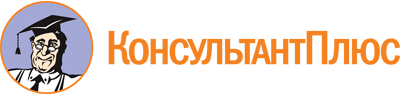 Постановление Правительства РФ от 29.12.2023 N 2394
"Об утверждении перечня видов отходов от использования товаров, видов полученного из таких отходов вторичного сырья, при утилизации которых может быть исполнена обязанность по обеспечению самостоятельной утилизации отходов от использования товаров, упаковки, включенных в перечень, предусмотренный пунктом 5 статьи 24.2 Федерального закона "Об отходах производства и потребления", и видов товаров (продукции), которые могут быть произведены при утилизации таких отходов (в том числе при использовании вторичного сырья, полученного из таких отходов) в целях исполнения обязанности по обеспечению самостоятельной утилизации отходов от использования товаров"Документ предоставлен КонсультантПлюс

www.consultant.ru

Дата сохранения: 26.01.2024
 Наименование вида отхода/Наименование вида вторичного сырья/Наименование вида товара (продукции)Код по федеральному классификационному каталогу отходов <1>/Код товаров (продукции) по Общероссийскому классификатору продукции по видам экономической деятельности ОК 034-2014 (КПЕС 2008) <2>Группа N 1"Одежда и изделия текстильные"Группа N 1"Одежда и изделия текстильные"Виды отходов от использования товаров, при утилизации которых может быть исполнена обязанность по обеспечению самостоятельной утилизации отходов от использования товаров, упаковки, включенных в перечень, предусмотренный пунктом 5 статьи 24.2 Федерального закона "Об отходах производства и потребления"(по федеральному классификационному каталогу отходов)Виды отходов от использования товаров, при утилизации которых может быть исполнена обязанность по обеспечению самостоятельной утилизации отходов от использования товаров, упаковки, включенных в перечень, предусмотренный пунктом 5 статьи 24.2 Федерального закона "Об отходах производства и потребления"(по федеральному классификационному каталогу отходов)Изделия из натуральных, синтетических, искусственных и шерстяных волокон, утратившие потребительские свойства, незагрязненные4 02 100 00 00 0Изделия текстильные проклеенные, жестко накрахмаленные, пропитанные водоотталкивающим составом, утратившие потребительские свойства4 02 200 00 00 0Изделия текстильные, утратившие потребительские свойства, загрязненные4 02 300 00 00 0Отходы при сортировке отходов текстильных изделий7 41 160 00 00 0Виды вторичного сырья, полученного из отходов от использования товаров, при утилизации которых может быть исполнена обязанность по обеспечению самостоятельной утилизации отходов от использования товаров, упаковки, включенных в перечень, предусмотренный пунктом 5 статьи 24.2 Федерального закона "Об отходах производства и потребления"(по Общероссийскому классификатору продукции по видам экономической деятельности ОК 034-2014 (КПЕС 2008)Виды вторичного сырья, полученного из отходов от использования товаров, при утилизации которых может быть исполнена обязанность по обеспечению самостоятельной утилизации отходов от использования товаров, упаковки, включенных в перечень, предусмотренный пунктом 5 статьи 24.2 Федерального закона "Об отходах производства и потребления"(по Общероссийскому классификатору продукции по видам экономической деятельности ОК 034-2014 (КПЕС 2008)Сырье вторичное шерстяное и полушерстяное38.32.35.100Сырье вторичное хлопчатобумажное38.32.35.200Сырье вторичное льняное, полульняное и льнопеньковое38.32.35.300Сырье вторичное из химических волокон и нитей, натуральных волокон и натурального шелка38.32.35.400Сырье вторичное текстильное сортированное из смешанных волокон38.32.35.500Сырье вторичное текстильное прочее38.32.35.900Виды товаров (продукции), которые могут быть произведены при утилизации отходов от использования товаров, упаковки (в том числе при использовании вторичного сырья, полученного из таких отходов) в целях исполнения обязанности по обеспечению самостоятельной утилизации отходов от использования товаров(по Общероссийскому классификатору продукции по видам экономической деятельности ОК 034-2014 (КПЕС 2008)Виды товаров (продукции), которые могут быть произведены при утилизации отходов от использования товаров, упаковки (в том числе при использовании вторичного сырья, полученного из таких отходов) в целях исполнения обязанности по обеспечению самостоятельной утилизации отходов от использования товаров(по Общероссийскому классификатору продукции по видам экономической деятельности ОК 034-2014 (КПЕС 2008)Волокна текстильные натуральные, подготовленные для прядения13.10.2Волокна штапельные текстильные химические, подготовленные для прядения13.10.3Пряжа шелковая и пряжа из шелковых отходов13.10.4Пряжа шерстяная, расфасованная или не расфасованная для розничной продажи; пряжа из тонкого или грубого волоса животных или конского волоса13.10.5Пряжа хлопчатобумажная; нитки швейные хлопчатобумажные13.10.6Пряжа из растительных текстильных волокон, включая лен, джут, кокосовое волокно и пеньку (кроме хлопчатобумажной); бумажная пряжа13.10.7Пряжа текстильная и нитки из химических комплексных нитей и штапельных волокон13.10.8Шерсть восстановленная13.10.91.110Сырье хлопка расщипанное13.10.92.110Ткани из шелка или шелковых отходов13.20.11Ветошь13.94.20.110Материалы нетканые и изделия из них (кроме одежды)13.95.10Волокна текстильные длиной менее 5 мм (пух)13.99.14.110Вата хлопчатобумажная одежная13.99.19.112Вата хлопчатобумажная мебельная13.99.19.113Целлюлоза из прочих волокнистых материалов, кроме древесины17.11.14.190Группа N 2"Изделия из бумаги и издательская продукция печатная"Группа N 2"Изделия из бумаги и издательская продукция печатная"Виды отходов от использования товаров, при утилизации которых может быть исполнена обязанность по обеспечению самостоятельной утилизации отходов от использования товаров, упаковки, включенных в перечень, предусмотренный пунктом 5 статьи 24.2 Федерального закона "Об отходах производства и потребления"(по федеральному классификационному каталогу отходов)Виды отходов от использования товаров, при утилизации которых может быть исполнена обязанность по обеспечению самостоятельной утилизации отходов от использования товаров, упаковки, включенных в перечень, предусмотренный пунктом 5 статьи 24.2 Федерального закона "Об отходах производства и потребления"(по федеральному классификационному каталогу отходов)Использованные книги, журналы, брошюры, проспекты, каталоги4 05 122 01 60 5Отходы газет4 05 122 03 60 5Отходы бумажных этикеток4 05 122 11 60 5Печатная продукция с черно-белой печатью, утратившая потребительские свойства4 05 123 11 60 5Прочие отходы продукции полиграфической промышленности и бумажно-беловых товаров с однокрасочной и цветной печатью4 05 129 00 00 0Бумажные втулки (без покрытия и пропитки), утратившие потребительские свойства4 05 130 01 20 5Бумажные шпули (без покрытия и пропитки), утратившие потребительские свойства4 05 131 11 20 5Бумажные шпули с остатками пленки поливинилхлоридной4 05 131 12 20 4Бумажные шпули, загрязненные полимерами на основе поливинилацетата4 05 131 15 20 4Мешки бумажные невлагопрочные (без битумной пропитки, прослойки и армированных слоев), утратившие потребительские свойства, незагрязненные4 05 181 01 60 5Отходы упаковочной бумаги незагрязненные4 05 182 01 60 5Отходы бумаги с копировальным слоем, для вычислительной техники, бумаги-подложки с нанесенным дисперсным красителем4 05 302 00 00 0Отходы потребления различных видов белой и цветной бумаги, кроме черного и коричневого цветов4 05 402 01 20 5Отходы потребления обойной, пачечной, шпульной и других видов бумаги4 05 403 01 20 5Прочие незагрязненные отходы бумаги и картона4 05 500 00 00 0Отходы упаковочных материалов из бумаги и картона несортированные незагрязненные4 05 811 01 60 5Отходы бумаги и/или картона при сортировке твердых коммунальных отходов7 41 113 11 72 5Виды вторичного сырья, при использовании которых может быть исполнена обязанность по обеспечению самостоятельной утилизации отходов от использования товаров, упаковки, включенных в перечень, предусмотренный пунктом 5 статьи 24.2 Федерального закона "Об отходах производства и потребления"(по Общероссийскому классификатору продукции по видам экономической деятельности ОК 034-2014 (КПЕС 2008)Виды вторичного сырья, при использовании которых может быть исполнена обязанность по обеспечению самостоятельной утилизации отходов от использования товаров, упаковки, включенных в перечень, предусмотренный пунктом 5 статьи 24.2 Федерального закона "Об отходах производства и потребления"(по Общероссийскому классификатору продукции по видам экономической деятельности ОК 034-2014 (КПЕС 2008)Вторичное сырье из использованных мешков бумажных невлагопрочныхЭто группировка не включает:- вторичное сырье из использованных мешков бумажных с битумной пропиткой, прослойкой и армированными слоями38.32.32.140Макулатура группы Б - среднего качества38.32.32.200Макулатура группы В - низкого качества38.32.32.300Сырье вторичное бумажное и картонное прочее38.32.32.900Виды товаров (продукции), которые могут быть произведены при утилизации отходов от использования товаров, упаковки (в том числе при использовании вторичного сырья, полученного из таких отходов) в целях исполнения обязанности по обеспечению самостоятельной утилизации отходов от использования товаров(по Общероссийскому классификатору продукции по видам экономической деятельности ОК 034-2014 (КПЕС 2008)Виды товаров (продукции), которые могут быть произведены при утилизации отходов от использования товаров, упаковки (в том числе при использовании вторичного сырья, полученного из таких отходов) в целях исполнения обязанности по обеспечению самостоятельной утилизации отходов от использования товаров(по Общероссийскому классификатору продукции по видам экономической деятельности ОК 034-2014 (КПЕС 2008)Целлюлоза из прочих волокнистых материалов, кроме древесины17.11.14.190Бумага и картон <3>17.12Изделия из бумаги и картона <4>17.2Изделия из гипса строительные23.62.10Материалы рулонные кровельные и гидроизоляционные23.99.12.110Пергамин кровельный23.99.12.130Группа N 3"Изделия из картона"Группа N 3"Изделия из картона"Виды отходов от использования товаров, при утилизации которых может быть исполнена обязанность по обеспечению самостоятельной утилизации отходов от использования товаров, упаковки, включенных в перечень, предусмотренный пунктом 5 статьи 24.2 Федерального закона "Об отходах производства и потребления"(по федеральному классификационному каталогу отходов)Виды отходов от использования товаров, при утилизации которых может быть исполнена обязанность по обеспечению самостоятельной утилизации отходов от использования товаров, упаковки, включенных в перечень, предусмотренный пунктом 5 статьи 24.2 Федерального закона "Об отходах производства и потребления"(по федеральному классификационному каталогу отходов)Отходы бумаги и картона без пропитки и покрытия незагрязненные4 05 100 00 00 0Использованные книги, журналы, брошюры, проспекты, каталоги4 05 122 01 60 5Отходы бумаги и картона от канцелярской деятельности и делопроизводства4 05 122 02 60 5Печатная продукция с черно-белой печатью, утратившая потребительские свойства4 05 123 11 60 5Прочие отходы продукции полиграфической промышленности и бумажно-беловых товаров с однокрасочной и цветной печатью4 05 129 00 00 0Отходы упаковочного картона незагрязненные4 05 183 01 60 5Отходы упаковочного гофрокартона незагрязненные4 05 184 01 60 5Упаковка из бумаги и/или картона в смеси незагрязненная4 05 189 11 60 5Отходы бумаги и картона черного и коричневого цветов4 05 301 00 00 0Отходы потребления различных видов картона, кроме черного и коричневого цветов4 05 401 01 20 5Прочие незагрязненные отходы бумаги и картона4 05 500 00 00 0Отходы бумаги и картона несортированные4 05 810 00 00 0Отходы упаковочных материалов из бумаги и картона несортированные незагрязненные4 05 811 01 60 5Отходы бумаги и картона в смеси4 05 811 91 60 4Отходы бумаги и картона и изделий из них загрязненные4 05 900 00 00 0Отходы бумаги и/или картона при сортировке твердых коммунальных отходов7 41 113 11 72 5Виды вторичного сырья, при использовании которых может быть исполнена обязанность по обеспечению самостоятельной утилизации отходов от использования товаров, упаковки, включенных в перечень, предусмотренный пунктом 5 статьи 24.2 Федерального закона "Об отходах производства и потребления"(по Общероссийскому классификатору продукции по видам экономической деятельности ОК 034-2014 (КПЕС 2008)Виды вторичного сырья, при использовании которых может быть исполнена обязанность по обеспечению самостоятельной утилизации отходов от использования товаров, упаковки, включенных в перечень, предусмотренный пунктом 5 статьи 24.2 Федерального закона "Об отходах производства и потребления"(по Общероссийскому классификатору продукции по видам экономической деятельности ОК 034-2014 (КПЕС 2008)Вторичное сырье из использованных мешков бумажных невлагопрочныхЭто группировка не включает:- вторичное сырье из использованных мешков бумажных с битумной пропиткой, прослойкой и армированными слоями38.32.32.140Макулатура группы Б - среднего качества38.32.32.200Макулатура группы В - низкого качества38.32.32.300Сырье вторичное бумажное и картонное прочее38.32.32.900Виды товаров (продукции), которые могут быть произведены при утилизации отходов от использования товаров, упаковки (в том числе при использовании вторичного сырья, полученного из таких отходов) в целях исполнения обязанности по обеспечению самостоятельной утилизации отходов от использования товаров(по Общероссийскому классификатору продукции по видам экономической деятельности ОК 034-2014 (КПЕС 2008)Виды товаров (продукции), которые могут быть произведены при утилизации отходов от использования товаров, упаковки (в том числе при использовании вторичного сырья, полученного из таких отходов) в целях исполнения обязанности по обеспечению самостоятельной утилизации отходов от использования товаров(по Общероссийскому классификатору продукции по видам экономической деятельности ОК 034-2014 (КПЕС 2008)Целлюлоза из прочих волокнистых материалов, кроме древесины17.11.14.190Бумага и картон <3>17.12Изделия из бумаги и картона <4>17.2Изделия из гипса строительные23.62.10Материалы рулонные кровельные и гидроизоляционные23.99.12.110Пергамин кровельный23.99.12.130Группа N 4"Нефтепродукты"Группа N 4"Нефтепродукты"Виды отходов от использования товаров, при утилизации которых может быть исполнена обязанность по обеспечению самостоятельной утилизации отходов от использования товаров, упаковки, включенных в перечень, предусмотренный пунктом 5 статьи 24.2 Федерального закона "Об отходах производства и потребления"(по федеральному классификационному каталогу отходов)Виды отходов от использования товаров, при утилизации которых может быть исполнена обязанность по обеспечению самостоятельной утилизации отходов от использования товаров, упаковки, включенных в перечень, предусмотренный пунктом 5 статьи 24.2 Федерального закона "Об отходах производства и потребления"(по федеральному классификационному каталогу отходов)Смазочно-охлаждающие масла, отработанные при металлообработке3 61 211 01 31 3Смазочно-охлаждающие жидкости, отработанные при металлообработке, содержащие нефтепродукты 15% и более3 61 211 21 31 3Эмульсии и эмульсионные смеси для шлифовки металлов отработанные, содержащие масла или нефтепродукты в количестве 15% и более3 61 222 01 31 3Отходы минеральных масел моторных4 06 110 01 31 3Отходы минеральных масел гидравлических, не содержащих галогены4 06 120 01 31 3Отходы минеральных масел индустриальных4 06 130 01 31 3Отходы минеральных масел трансформаторных, не содержащих галогены4 06 140 01 31 3Отходы минеральных масел трансмиссионных4 06 150 01 31 3Отходы минеральных масел компрессорных4 06 166 01 31 3Отходы минеральных масел вакуумных4 06 168 11 31 3Отходы минеральных масел турбинных4 06 170 01 31 3Отходы минеральных масел цилиндровых4 06 175 11 31 3Отходы минеральных масел технологических4 06 180 01 31 3Отходы масла вазелинового4 06 185 11 31 4Отходы прочих минеральных масел4 06 190 01 31 3Отходы масел минеральных, загрязненных карбонилами металлов4 06 191 21 30 3Отходы масел минеральных, загрязненных неорганическими веществами на основе оксидов алюминия и кремния4 06 191 23 32 3Нефтяные промывочные жидкости, утратившие потребительские свойства, не загрязненные веществами 1 - 2 классов опасности4 06 310 01 31 3Нефтяные промывочные жидкости, содержащие нефтепродукты менее 70%, утратившие потребительские свойства4 06 311 01 32 3Смеси масел минеральных отработанных4 06 320 00 00 0Смеси нефтепродуктов, извлекаемые из очистных сооружений и нефтесодержащих вод4 06 350 00 00 0Отходы смазок на основе нефтяных масел4 06 410 01 39 3Отходы антикоррозионного покрытия на основе твердых углеводородов4 06 411 11 33 3Отходы смазок на основе синтетических и растительных масел с модифицирующими добавками в виде графита и аэросила4 06 415 11 393Масла минеральные вакуумные, загрязненные толуолом и этанолом4 06 996 11 30 3Отходы синтетических и полусинтетических масел и гидравлических жидкостей4 13 000 00 00 0Отходы масел трансформаторных и теплонесущих, содержащих галогены4 72 301 01 31 2Отходы масел гидравлических, содержащих галогены4 72 302 01 31 2Виды товаров (продукции), которые могут быть произведены при утилизации отходов от использования товаров, упаковки (в том числе при использовании вторичного сырья, полученного из таких отходов) в целях исполнения обязанности по обеспечению самостоятельной утилизации отходов от использования товаров(по Общероссийскому классификатору продукции по видам экономической деятельности ОК 034-2014 (КПЕС 2008)Виды товаров (продукции), которые могут быть произведены при утилизации отходов от использования товаров, упаковки (в том числе при использовании вторичного сырья, полученного из таких отходов) в целях исполнения обязанности по обеспечению самостоятельной утилизации отходов от использования товаров(по Общероссийскому классификатору продукции по видам экономической деятельности ОК 034-2014 (КПЕС 2008)Масла моторные (универсальные, карбюраторные, дизельные, для авиационных поршневых двигателей)19.20.29.110Масла трансмиссионные19.20.29.120Масла гидравлические19.20.29.130Масла индустриальные19.20.29.140Масла компрессорные19.20.29.150Масла турбинные19.20.29.160Масла антикоррозионные и электроизоляционные19.20.29.170Масла базовые19.20.29.180Прочие масла19.20.29.190Пластичные смазки19.20.29.210Суспензии для нанесения твердых смазочных покрытий19.20.29.220Нефтепродукты смазочно-охлаждающие19.20.29.230Группа N 5"Шины, покрышки, камеры резиновые и изделия из резины прочие"Группа N 5"Шины, покрышки, камеры резиновые и изделия из резины прочие"Виды отходов от использования товаров, при утилизации которых может быть исполнена обязанность по обеспечению самостоятельной утилизации отходов от использования товаров, упаковки, включенных в перечень, предусмотренный пунктом 5 статьи 24.2 Федерального закона "Об отходах производства и потребления"(по федеральному классификационному каталогу отходов)Виды отходов от использования товаров, при утилизации которых может быть исполнена обязанность по обеспечению самостоятельной утилизации отходов от использования товаров, упаковки, включенных в перечень, предусмотренный пунктом 5 статьи 24.2 Федерального закона "Об отходах производства и потребления"(по федеральному классификационному каталогу отходов)Отходы продукции из резины незагрязненные4 31 000 00 00 0Отходы продукции из резины загрязненные4 33 000 00 00 0Отходы резины, резиновых изделий при демонтаже техники и оборудования, не подлежащих восстановлению7 41 314 11 72 4Отходы шин, покрышек, камер автомобильных9 21 100 00 00 0Ободные ленты отработанные9 21 910 91 51 4Шины и покрышки пневматические для использования в авиации отработанные9 23 111 11 52 4Виды товаров (продукции), которые могут быть произведены при утилизации отходов от использования товаров, упаковки (в том числе при использовании вторичного сырья, полученного из таких отходов) в целях исполнения обязанности по обеспечению самостоятельной утилизации отходов от использования товаров(по Общероссийскому классификатору продукции по видам экономической деятельности ОК 034-2014 (КПЕС 2008)Виды товаров (продукции), которые могут быть произведены при утилизации отходов от использования товаров, упаковки (в том числе при использовании вторичного сырья, полученного из таких отходов) в целях исполнения обязанности по обеспечению самостоятельной утилизации отходов от использования товаров(по Общероссийскому классификатору продукции по видам экономической деятельности ОК 034-2014 (КПЕС 2008)Изделия из резины прочие <5>22.19Плиты, листы прочие пластмассовые непористые22.21.42.110Материалы рулонные кровельные и гидроизоляционные23.99.12.110Резиновая крошка, полученная из изношенных шин38.32.34.100Резиновая крошка, полученная из вулканизированных отходов резинотехнических изделий38.32.34.200Группа N 6"Трубы, трубки, шланги, ленты конвейерные, бельтинг из вулканизированной резины"Группа N 6"Трубы, трубки, шланги, ленты конвейерные, бельтинг из вулканизированной резины"Виды отходов от использования товаров, при утилизации которых может быть исполнена обязанность по обеспечению самостоятельной утилизации отходов от использования товаров, упаковки, включенных в перечень, предусмотренный пунктом 5 статьи 24.2 Федерального закона "Об отходах производства и потребления"(по федеральному классификационному каталогу отходов)Виды отходов от использования товаров, при утилизации которых может быть исполнена обязанность по обеспечению самостоятельной утилизации отходов от использования товаров, упаковки, включенных в перечень, предусмотренный пунктом 5 статьи 24.2 Федерального закона "Об отходах производства и потребления"(по федеральному классификационному каталогу отходов)Отходы продукции из резины незагрязненные4 31 000 00 00 0Отходы продукции из резины загрязненные4 33 000 00 00 0Отходы резины, резиновых изделий при демонтаже техники и оборудования, не подлежащих восстановлению7 41 314 11 72 4Виды товаров (продукции), которые могут быть произведены при утилизации отходов от использования товаров, упаковки (в том числе при использовании вторичного сырья, полученного из таких отходов) в целях исполнения обязанности по обеспечению самостоятельной утилизации отходов от использования товаров(по Общероссийскому классификатору продукции по видам экономической деятельности ОК 034-2014 (КПЕС 2008)Виды товаров (продукции), которые могут быть произведены при утилизации отходов от использования товаров, упаковки (в том числе при использовании вторичного сырья, полученного из таких отходов) в целях исполнения обязанности по обеспечению самостоятельной утилизации отходов от использования товаров(по Общероссийскому классификатору продукции по видам экономической деятельности ОК 034-2014 (КПЕС 2008)Изделия из резины прочие <5>22.19Плиты, листы прочие пластмассовые непористые22.21.42.110Материалы рулонные кровельные и гидроизоляционные23.99.12.110Резиновая крошка, полученная из изношенных шин38.32.34.100Резиновая крошка, полученная из вулканизированных отходов резинотехнических изделий38.32.34.200Группа N 7"Изделия пластмассовые прочие"Группа N 7"Изделия пластмассовые прочие"Виды отходов от использования товаров, при утилизации которых может быть исполнена обязанность по обеспечению самостоятельной утилизации отходов от использования товаров, упаковки, включенных в перечень, предусмотренный пунктом 5 статьи 24.2 Федерального закона "Об отходах производства и потребления"(по федеральному классификационному каталогу отходов)Виды отходов от использования товаров, при утилизации которых может быть исполнена обязанность по обеспечению самостоятельной утилизации отходов от использования товаров, упаковки, включенных в перечень, предусмотренный пунктом 5 статьи 24.2 Федерального закона "Об отходах производства и потребления"(по федеральному классификационному каталогу отходов)Спецодежда из синтетических и искусственных волокон, утратившая потребительские свойства, незагрязненная4 02 140 01 62 4Перчатки из полиэфирного волокна, загрязненные оксидом железа4 02 332 31 61 4Перчатки из синтетической ткани, загрязненные клеями и/или герметиками4 02 351 57 51 4Отходы пенополиэтилена незагрязненные4 34 110 01 20 5Отходы пленки полиэтилена и изделий из нее незагрязненные4 34 110 02 29 5Лом и отходы изделий из полиэтилена незагрязненные (кроме тары)4 34 110 03 51 5Отходы пленки полипропилена и изделий из нее незагрязненные4 34 120 02 29 5Лом и отходы изделий из полипропилена незагрязненные (кроме тары)4 34 120 03 51 5Отходы изделий технического назначения из полипропилена незагрязненные4 34 121 01 51 4Отходы пленочной ленты из полипропилена с клеевым покрытием4 34 125 11 52 4Отходы металлизированного полипропилена в виде пленки незагрязненные4 34 126 11 29 4Пленка полиолефиновая термоусадочная, утратившая потребительские свойства4 34 135 11 20 4Отходы пенопласта на основе полистирола незагрязненные4 34 141 01 20 5Отходы пленки полистирола и изделий из нее незагрязненные4 34 141 02 51 5Лом и отходы изделий из полистирола незагрязненные4 34 141 03 51 5Лом и отходы изделий из полистирола технического назначения отработанные незагрязненные4 34 141 04 51 4Лом и отходы изделий из акрилонитрилбутадиенстирола (пластик АБС) незагрязненные4 34 142 01 51 5Вывески из акрилонитрилбутадиенстирола (пластик АБС) и металлов, утратившие потребительские свойства4 34 142 11 52 4Отходы продукции из полиакрилатов незагрязненные4 34 150 00 00 0Отходы продукции из поликарбонатов незагрязненные4 34 160 00 00 0Отходы продукции из полиамидов незагрязненные4 34 170 00 00 0Лом и отходы изделий из полиэтилентерефталата незагрязненные4 34 181 01 51 5Отходы пленки из полиэтилентерефталата незагрязненные4 34 181 02 29 5Отходы пленки из полиэтилентерефталата для ламинации изделий4 34 181 11 51 4Обрезки ленты полиэстеровой, утратившей потребительские свойства4 34 181 21 51 4Отходы матированной пленки на основе полиэтилентерефталата4 34 182 11 51 4Отходы продукции из полиметилметакрилата (органического стекла) незагрязненные4 34 199 02 20 5Ленты конвейерные из полиэтилена и полипропилена незагрязненные, утратившие потребительские свойства4 34 199 31 52 4Отходы изделий из разнородных негалогенированных полимерных материалов (кроме тары) незагрязненных4 34 199 72 50 5Отходы защитной пленки из разнородных полимерных материалов незагрязненные4 34 199 75 52 4Лом изделий из негалогенированных полимерных материалов в смеси4 34 991 11 20 4Лом и отходы изделий из полиэтилена и полиэтилентерефталата в смеси незагрязненные4 34 991 21 72 5Отходы пенопласта на основе поливинилхлорида незагрязненные4 35 100 01 20 4Отходы поливинилхлорида в виде пленки и изделий из нее незагрязненные4 35 100 02 29 4Отходы поливинилхлорида в виде изделий или лома изделий незагрязненные4 35 100 03 51 4Отходы продукции из разнородных пластмасс, содержащие фторполимеры4 35 991 21 20 4Смесь полимерных изделий производственного назначения, в том числе из полихлорвинила, отработанных4 35 991 31 72 4Лом и отходы изделий технического назначения из разнородных полимерных материалов (в том числе галогенсодержащих) отработанные незагрязненные4 35 991 32 72 4Отходы продукции из пленки полимерной металлизированной с лаковым покрытием (фольги для тиснения) незагрязненные4 36 141 11 52 4Отходы ленты упаковочной из полипропилена загрязненной4 38 122 89 51 4Пленка полиэтиленовая, загрязненная средствами косметическими4 38 312 66 51 4Отходы шпагата и ленты полипропиленовые, утратившие потребительские свойства4 38 323 11 51 4Отходы контейнеров для мусора4 38 329 11 52 4Отходы прочих изделий из пластмасс загрязненные4 38 900 00 00 0Отходы мебели из разнородных материалов4 92 111 81 52 4Смесь отходов пластмассовых изделий при сортировке твердых коммунальных отходов7 41 110 01 72 4Отходы полиэтилена, извлеченные при сортировке твердых коммунальных отходов7 41 114 11 72 4Отходы пленки полиэтиленовой, извлеченные при сортировке твердых коммунальных отходов7 41 114 12 29 4Отходы полипропилена, извлеченные при сортировке твердых коммунальных отходов7 41 114 21 72 4Виды вторичного сырья, при использовании которых может быть исполнена обязанность по обеспечению самостоятельной утилизации отходов от использования товаров, упаковки, включенных в перечень, предусмотренный пунктом 5 статьи 24.2 Федерального закона "Об отходах производства и потребления"(по Общероссийскому классификатору продукции по видам экономической деятельности ОК 034-2014 (КПЕС 2008)Виды вторичного сырья, при использовании которых может быть исполнена обязанность по обеспечению самостоятельной утилизации отходов от использования товаров, упаковки, включенных в перечень, предусмотренный пунктом 5 статьи 24.2 Федерального закона "Об отходах производства и потребления"(по Общероссийскому классификатору продукции по видам экономической деятельности ОК 034-2014 (КПЕС 2008)Сырье вторичное из полиэтилентерефталата38.32.33.100Сырье вторичное из полистирола38.32.33.200Сырье вторичное из полипропилена38.32.33.300Сырье вторичное из поливинилхлорида38.32.33.400Сырье вторичное из полиэтилена38.32.33.500Сырье вторичное пластмассовое прочее38.32.33.900Виды товаров (продукции), которые могут быть произведены при утилизации отходов от использования товаров, упаковки (в том числе при использовании вторичного сырья, полученного из таких отходов) в целях исполнения обязанности по обеспечению самостоятельной утилизации отходов от использования товаров(по Общероссийскому классификатору продукции по видам экономической деятельности ОК 034-2014 (КПЕС 2008)Виды товаров (продукции), которые могут быть произведены при утилизации отходов от использования товаров, упаковки (в том числе при использовании вторичного сырья, полученного из таких отходов) в целях исполнения обязанности по обеспечению самостоятельной утилизации отходов от использования товаров(по Общероссийскому классификатору продукции по видам экономической деятельности ОК 034-2014 (КПЕС 2008)Материалы нетканые и изделия из них (кроме одежды)13.95Полиэтилен высокого давления <6>20.16.10.111Полиэтилен среднего давления <6>20.16.10.112Полиэтилен низкого давления в виде гранул20.16.10.113Полиэтилен линейный низкой плотности <6>20.16.10.115Полимеры этилена в первичных формах прочие <6>20.16.10.190Полистирол в виде гранул20.16.20.117Полимеры винилхлорида в первичных формах <6>20.16.30.110Полимеры винилхлорида в первичных формах прочие <6>20.16.30.119Полиэтилентерефталат в виде гранул20.16.40.171Полипропилен в виде гранул20.16.51.111Полипропилен прочий20.16.51.119Полимеры прочих олефинов в первичных формах <6>20.16.51.190Волокна синтетические20.60.1Изделия из пластмасс22.2Изделия из цемента, бетона или искусственного камня, не включенные в другие группировки23.69.19.000Материалы рулонные кровельные и гидроизоляционные23.99.12.110Группа N 8"Зеркала стеклянные"Группа N 8"Зеркала стеклянные"Виды отходов от использования товаров, при утилизации которых может быть исполнена обязанность по обеспечению самостоятельной утилизации отходов от использования товаров, упаковки, включенных в перечень, предусмотренный пунктом 5 статьи 24.2 Федерального закона "Об отходах производства и потребления"(по федеральному классификационному каталогу отходов)Виды отходов от использования товаров, при утилизации которых может быть исполнена обязанность по обеспечению самостоятельной утилизации отходов от использования товаров, упаковки, включенных в перечень, предусмотренный пунктом 5 статьи 24.2 Федерального закона "Об отходах производства и потребления"(по федеральному классификационному каталогу отходов)Лом изделий из стекла4 51 101 00 20 5Прочие изделия из стекла, утратившие потребительские свойства4 51 900 00 00 0Лом стекла и изделий из стекла при сортировке твердых коммунальных отходов7 41 115 11 20 5Виды вторичного сырья, при использовании которых может быть исполнена обязанность по обеспечению самостоятельной утилизации отходов от использования товаров, упаковки, включенных в перечень, предусмотренный пунктом 5 статьи 24.2 Федерального закона "Об отходах производства и потребления"(по Общероссийскому классификатору продукции по видам экономической деятельности ОК 034-2014 (КПЕС 2008)Виды вторичного сырья, при использовании которых может быть исполнена обязанность по обеспечению самостоятельной утилизации отходов от использования товаров, упаковки, включенных в перечень, предусмотренный пунктом 5 статьи 24.2 Федерального закона "Об отходах производства и потребления"(по Общероссийскому классификатору продукции по видам экономической деятельности ОК 034-2014 (КПЕС 2008)Стеклянный бой для вторичного использования38.32.31.100Сырье вторичное стекла прочее38.32.31.900Виды товаров (продукции), которые могут быть произведены при утилизации отходов от использования товаров, упаковки (в том числе при использовании вторичного сырья, полученного из таких отходов) в целях исполнения обязанности по обеспечению самостоятельной утилизации отходов от использования товаров(по Общероссийскому классификатору продукции по видам экономической деятельности ОК 034-2014 (КПЕС 2008)Виды товаров (продукции), которые могут быть произведены при утилизации отходов от использования товаров, упаковки (в том числе при использовании вторичного сырья, полученного из таких отходов) в целях исполнения обязанности по обеспечению самостоятельной утилизации отходов от использования товаров(по Общероссийскому классификатору продукции по видам экономической деятельности ОК 034-2014 (КПЕС 2008)Маты из стекловолокна23.14.12.130Плиты из стекловолокна23.14.12.140Блоки для мощения, кирпич, плитки и прочие изделия из прессованного или литого стекла; стекла для витражей и аналогичные стекла; пеностекло в форме блоков, плит или аналогичных форм23.19.12Изделия из стекла, не включенные в другие группировки: прочие23.19.26.900Изделия аналогичные из цемента, бетона или искусственного камня23.61.11.190Изделия абразивные прочие, не включенные в другие группировки23.91.11.190Порошок абразивный или зерно на тканевой, бумажной или картонной основе (шкурка шлифовальная)23.91.12Материалы и изделия минеральные тепло- и звукоизоляционные23.99.19.110Группа N 9"Стекло и изделия из стекла"Группа N 9"Стекло и изделия из стекла"Виды отходов от использования товаров, при утилизации которых может быть исполнена обязанность по обеспечению самостоятельной утилизации отходов от использования товаров, упаковки, включенных в перечень, предусмотренный пунктом 5 статьи 24.2 Федерального закона "Об отходах производства и потребления"(по федеральному классификационному каталогу отходов)Виды отходов от использования товаров, при утилизации которых может быть исполнена обязанность по обеспечению самостоятельной утилизации отходов от использования товаров, упаковки, включенных в перечень, предусмотренный пунктом 5 статьи 24.2 Федерального закона "Об отходах производства и потребления"(по федеральному классификационному каталогу отходов)Лом изделий из стекла4 51 101 00 20 5Отходы стекла и изделий из стекла загрязненные4 51 800 00 00 0Прочие изделия из стекла, утратившие потребительские свойства4 51 900 00 00 0Лом стекла и изделий из стекла при сортировке твердых коммунальных отходов7 41 115 11 20 5Виды вторичного сырья, при использовании которых может быть исполнена обязанность по обеспечению самостоятельной утилизации отходов от использования товаров, упаковки, включенных в перечень, предусмотренный пунктом 5 статьи 24.2 Федерального закона "Об отходах производства и потребления"(по Общероссийскому классификатору продукции по видам экономической деятельности ОК 034-2014 (КПЕС 2008)Виды вторичного сырья, при использовании которых может быть исполнена обязанность по обеспечению самостоятельной утилизации отходов от использования товаров, упаковки, включенных в перечень, предусмотренный пунктом 5 статьи 24.2 Федерального закона "Об отходах производства и потребления"(по Общероссийскому классификатору продукции по видам экономической деятельности ОК 034-2014 (КПЕС 2008)Стеклянный бой для вторичного использования38.32.31.100Сырье вторичное стекла прочее38.32.31.900Виды товаров (продукции), которые могут быть произведены при утилизации отходов от использования товаров, упаковки (в том числе при использовании вторичного сырья, полученного из таких отходов) в целях исполнения обязанности по обеспечению самостоятельной утилизации отходов от использования товаров(по Общероссийскому классификатору продукции по видам экономической деятельности ОК 034-2014 (КПЕС 2008)Виды товаров (продукции), которые могут быть произведены при утилизации отходов от использования товаров, упаковки (в том числе при использовании вторичного сырья, полученного из таких отходов) в целях исполнения обязанности по обеспечению самостоятельной утилизации отходов от использования товаров(по Общероссийскому классификатору продукции по видам экономической деятельности ОК 034-2014 (КПЕС 2008)Бутылки, банки, флаконы и прочая тара из стекла, кроме ампул; пробки, крышки и прочие укупорочные средства из стекла23.13.11Маты из стекловолокна23.14.12.130Плиты из стекловолокна23.14.12.140Блоки для мощения, кирпич, плитки и прочие изделия из прессованного или литого стекла; стекла для витражей и аналогичные стекла; пеностекло в форме блоков, плит или аналогичных форм23.19.12Изделия из стекла, не включенные в другие группировки: прочие23.19.26.900Изделия аналогичные из цемента, бетона или искусственного камня23.61.11.190Изделия абразивные прочие, не включенные в другие группировки23.91.11.190Порошок абразивный или зерно на тканевой, бумажной или картонной основе (шкурка шлифовальная)23.91.12Материалы и изделия минеральные тепло- и звукоизоляционные23.99.19.110Группа N 10"Оборудование и инструменты ручные с механизированным приводом"Группа N 10"Оборудование и инструменты ручные с механизированным приводом"Виды отходов от использования товаров, при утилизации которых может быть исполнена обязанность по обеспечению самостоятельной утилизации отходов от использования товаров, упаковки, включенных в перечень, предусмотренный пунктом 5 статьи 24.2 Федерального закона "Об отходах производства и потребления"(по федеральному классификационному каталогу отходов)Виды отходов от использования товаров, при утилизации которых может быть исполнена обязанность по обеспечению самостоятельной утилизации отходов от использования товаров, упаковки, включенных в перечень, предусмотренный пунктом 5 статьи 24.2 Федерального закона "Об отходах производства и потребления"(по федеральному классификационному каталогу отходов)Оборудование холодильное, содержащее озоноразрушающие вещества, утратившее потребительские свойства4 73 200 00 00 0Морозильные камеры, содержащие озоноразрушающие вещества, утратившие потребительские свойства4 73 230 00 00 0Отходы электронных компонентов в смеси с преимущественным содержанием железа4 81 119 11 72 4Платы электронные компьютерные, утратившие потребительские свойства4 81 121 11 52 4Платы электронные (кроме компьютерных), утратившие потребительские свойства4 81 121 91 52 4Диски магнитные жесткие компьютерные, утратившие потребительские свойства4 81 131 11 52 4Компьютеры и периферийное оборудование, утратившие потребительские свойства4 81 200 00 00 0Оборудование коммуникационное, утратившее потребительские свойства4 81 300 00 00 0Техника бытовая электронная, утратившая потребительские свойства4 81 400 00 00 0Оборудование для измерения, испытаний и навигации; часы всех видов, утратившие потребительские свойства4 81 500 00 00 0Приборы оптические и фотографическое оборудование, утратившие потребительские свойства4 81 700 00 00 0Носители информации магнитные и оптические, утратившие потребительские свойства4 81 800 00 00 0Лампы накаливания галогенные с вольфрамовой нитью, утратившие потребительские свойства4 82 413 11 52 3Светильники со светодиодными элементами в сборе, утратившие потребительские свойства4 82 427 11 52 4Стробоскопы, утратившие потребительские свойства4 82 428 11 52 4Приборы бытовые, утратившие потребительские свойства4 82 500 00 00 0Оборудование для кондиционирования воздуха, утратившее потребительские свойства4 82 710 00 00 0Оборудование холодильное и морозильное, кроме бытового оборудования, утратившее потребительские свойства4 82 721 00 00 0Калькуляторы электронные и устройства записи, копирования и вывода данных с функциями счетных устройств карманные, утратившие потребительские свойства4 82 812 00 00 0Машины счетные, аппараты контрольно-кассовые, машины почтовые франкировальные, машины билетопечатающие и аналогичные машины со счетными устройствами, утратившие потребительские свойства4 82 813 00 00 0Аппараты фотокопировальные с оптической системой или контактного типа и аппараты термокопировальные, утратившие потребительские свойства4 82 821 00 00 0Машины копировальные офсетные листовые для офисов, утратившие потребительские свойства4 82 822 00 00 0Машины офисные прочие, утратившие потребительские свойства4 82 823 00 00 0Инструменты ручные электрические, утратившие потребительские свойства4 82 911 00 00 0Инструменты ручные прочие с механизированным приводом4 82 919 00 00 0Бензопила, утратившая потребительские свойства4 84 521 11 52 4Инструмент электромонтажный, утративший потребительские свойства4 84 553 11 52 4Компьютерное, периферийное оборудование отработанное брикетированное7 41 351 21 70 4Блоки систем кондиционирования воздуха отработанные брикетированные7 41 357 21 70 4Виды товаров (продукции), которые могут быть произведены при утилизации отходов от использования товаров, упаковки (в том числе при использовании вторичного сырья, полученного из таких отходов) в целях исполнения обязанности по обеспечению самостоятельной утилизации отходов от использования товаров(по Общероссийскому классификатору продукции по видам экономической деятельности ОК 034-2014 (КПЕС 2008)Виды товаров (продукции), которые могут быть произведены при утилизации отходов от использования товаров, упаковки (в том числе при использовании вторичного сырья, полученного из таких отходов) в целях исполнения обязанности по обеспечению самостоятельной утилизации отходов от использования товаров(по Общероссийскому классификатору продукции по видам экономической деятельности ОК 034-2014 (КПЕС 2008)Сырье вторичное, содержащее драгоценные металлы38.32.21Лом и отходы стальные <7>38.32.22.110Сырье вторичное стальное <8>38.32.22.110Сырье вторичное, содержащее медь38.32.23Сырье вторичное, содержащее никель38.32.24Сырье вторичное, содержащее алюминий38.32.25Сырье вторичное, содержащее прочие металлы38.32.29Сырье вторичное стекла38.32.31Сырье вторичное из полистирола38.32.33.200Сырье вторичное из полипропилена38.32.33.300Сырье вторичное из поливинилхлорида38.32.33.400Сырье вторичное пластмассовое прочее38.32.33.900Группа N 11"Элементы первичные и батареи первичных элементов"Группа N 11"Элементы первичные и батареи первичных элементов"Виды отходов от использования товаров, при утилизации которых может быть исполнена обязанность по обеспечению самостоятельной утилизации отходов от использования товаров, упаковки, включенных в перечень, предусмотренный пунктом 5 статьи 24.2 Федерального закона "Об отходах производства и потребления"(по федеральному классификационному каталогу отходов)Виды отходов от использования товаров, при утилизации которых может быть исполнена обязанность по обеспечению самостоятельной утилизации отходов от использования товаров, упаковки, включенных в перечень, предусмотренный пунктом 5 статьи 24.2 Федерального закона "Об отходах производства и потребления"(по федеральному классификационному каталогу отходов)Химические источники тока литиевые тионилхлоридные неповрежденные отработанные4 82 201 01 53 2Химические источники тока марганцово-цинковые щелочные неповрежденные отработанные4 82 201 11 53 2Химические источники тока первичные диоксидмарганцевые литиевые неповрежденные отработанные4 82 201 45 53 2Одиночные гальванические элементы (батарейки) никель-кадмиевые неповрежденные отработанные4 82 201 51 53 2Виды товаров (продукции), которые могут быть произведены при утилизации отходов от использования товаров, упаковки (в том числе при использовании вторичного сырья, полученного из таких отходов) в целях исполнения обязанности по обеспечению самостоятельной утилизации отходов от использования товаров(по Общероссийскому классификатору продукции по видам экономической деятельности ОК 034-2014 (КПЕС 2008) <9>Виды товаров (продукции), которые могут быть произведены при утилизации отходов от использования товаров, упаковки (в том числе при использовании вторичного сырья, полученного из таких отходов) в целях исполнения обязанности по обеспечению самостоятельной утилизации отходов от использования товаров(по Общероссийскому классификатору продукции по видам экономической деятельности ОК 034-2014 (КПЕС 2008) <9>Оксиды цинка20.12.11.110Оксиды марганца20.12.12.120Сульфаты20.13.41.130Карбонат лития20.13.43.194Карбонаты прочие, не включенные в другие группировки <10>20.13.43.199Ферромарганец24.10.12.320Оксид кадмия24.12.13.260Пыль, порошки и чешуйки цинковые24.43.22.000Порошки и чешуйки никелевые <11>24.45.21.000Кадмий и изделия из него, сплавы на основе кадмия, порошки24.45.30.170Порошки кадмиевые24.45.30.173Группа N 12"Аккумуляторы свинцовые"Группа N 12"Аккумуляторы свинцовые"Виды отходов от использования товаров, при утилизации которых может быть исполнена обязанность по обеспечению самостоятельной утилизации отходов от использования товаров, упаковки, включенных в перечень, предусмотренный пунктом 5 статьи 24.2 Федерального закона "Об отходах производства и потребления"(по федеральному классификационному каталогу отходов)Виды отходов от использования товаров, при утилизации которых может быть исполнена обязанность по обеспечению самостоятельной утилизации отходов от использования товаров, упаковки, включенных в перечень, предусмотренный пунктом 5 статьи 24.2 Федерального закона "Об отходах производства и потребления"(по федеральному классификационному каталогу отходов)Аккумуляторы компьютерные кислотные неповрежденные отработанные4 82 211 02 53 2Аккумуляторы стационарные свинцово-кислотные, утратившие потребительские свойства4 82 211 11 53 2Аккумуляторы для портативной техники и устройств свинцово-кислотные, утратившие потребительские свойства4 82 211 21 53 2Аккумуляторные батареи источников бесперебойного питания свинцово-кислотные, утратившие потребительские свойства, с электролитом4 82 212 11 53 2Аккумуляторы свинцовые отработанные неповрежденные, с электролитом9 20 110 01 53 2Аккумуляторы свинцовые, отработанные в сборе, без электролита9 20 110 02 52 3Виды товаров (продукции), которые могут быть произведены при утилизации отходов от использования товаров, упаковки (в том числе при использовании вторичного сырья, полученного из таких отходов) в целях исполнения обязанности по обеспечению самостоятельной утилизации отходов от использования товаров(по Общероссийскому классификатору продукции по видам экономической деятельности ОК 034-2014 (КПЕС 2008) <9>Виды товаров (продукции), которые могут быть произведены при утилизации отходов от использования товаров, упаковки (в том числе при использовании вторичного сырья, полученного из таких отходов) в целях исполнения обязанности по обеспечению самостоятельной утилизации отходов от использования товаров(по Общероссийскому классификатору продукции по видам экономической деятельности ОК 034-2014 (КПЕС 2008) <9>Сульфаты20.13.41.130Свинец и его сплавы24.43.11Сырье вторичное из полипропилена38.32.33.300Группа N 13"Батареи аккумуляторные"Группа N 13"Батареи аккумуляторные"Виды отходов от использования товаров, при утилизации которых может быть исполнена обязанность по обеспечению самостоятельной утилизации отходов от использования товаров, упаковки, включенных в перечень, предусмотренный пунктом 5 статьи 24.2 Федерального закона "Об отходах производства и потребления"(по федеральному классификационному каталогу отходов)Виды отходов от использования товаров, при утилизации которых может быть исполнена обязанность по обеспечению самостоятельной утилизации отходов от использования товаров, упаковки, включенных в перечень, предусмотренный пунктом 5 статьи 24.2 Федерального закона "Об отходах производства и потребления"(по федеральному классификационному каталогу отходов)Химические источники тока никель-металлгидридные неповрежденные отработанные4 82 201 21 53 2Отходы литий-ионных аккумуляторов неповрежденных4 82 201 31 53 2Элементы литиевых аккумуляторных батарей, утратившие потребительские свойства4 82 231 11 52 2Аккумуляторы никель-кадмиевые отработанные неповрежденные, с электролитом9 20 120 01 53 2Аккумуляторы никель-кадмиевые отработанные в сборе, без электролита9 20 120 02 52 3Аккумуляторы никель-железные отработанные неповрежденные, с электролитом9 20 130 01 53 2Аккумуляторы никель-железные отработанные в сборе, без электролита9 20 130 02 52 3Виды товаров (продукции), которые могут быть произведены при утилизации отходов от использования товаров, упаковки (в том числе при использовании вторичного сырья, полученного из таких отходов) в целях исполнения обязанности по обеспечению самостоятельной утилизации отходов от использования товаров(по Общероссийскому классификатору продукции по видам экономической деятельности ОК 034-2014 (КПЕС 2008) <9>Виды товаров (продукции), которые могут быть произведены при утилизации отходов от использования товаров, упаковки (в том числе при использовании вторичного сырья, полученного из таких отходов) в целях исполнения обязанности по обеспечению самостоятельной утилизации отходов от использования товаров(по Общероссийскому классификатору продукции по видам экономической деятельности ОК 034-2014 (КПЕС 2008) <9>Сульфаты20.13.41.130Карбонат лития <12>20.13.43.194Оксид кадмия24.12.13.260Порошки алюминиевые и чешуйки24.42.21.000Порошки медные24.44.21.110Порошки и чешуйки никелевые24.45.21.000Порошки кобальтовые24.45.30.153Стружка никеля и никелевых сплавов <13>38.32.24.120Группа N 14"Оборудование электрическое осветительное"Группа N 14"Оборудование электрическое осветительное"Виды отходов от использования товаров, при утилизации которых может быть исполнена обязанность по обеспечению самостоятельной утилизации отходов от использования товаров, упаковки, включенных в перечень, предусмотренный пунктом 5 статьи 24.2 Федерального закона "Об отходах производства и потребления"(по федеральному классификационному каталогу отходов)Виды отходов от использования товаров, при утилизации которых может быть исполнена обязанность по обеспечению самостоятельной утилизации отходов от использования товаров, упаковки, включенных в перечень, предусмотренный пунктом 5 статьи 24.2 Федерального закона "Об отходах производства и потребления"(по федеральному классификационному каталогу отходов)Лампы ртутные, ртутно-кварцевые, люминесцентные, утратившие потребительские свойства4 71 101 01 52 1Лампы амальгамные бактерицидные, утратившие потребительские свойства4 71 102 11 52 3Бой стеклянный ртутных ламп и термометров с остатками ртути4 71 311 11 49 1Отходы вентилей, термометров, ламп ртутных, ртутно-кварцевых, люминесцентных в смеси, утративших потребительские свойства4 71 991 11 52 1Лампы накаливания, утратившие потребительские свойства4 82 411 00 52 5Лампы натриевые высокого давления, утратившие потребительские свойства4 82 411 21 52 3Лампы накаливания галогенные с вольфрамовой нитью, утратившие потребительские свойства4 82 413 11 52 3Светильник шахтный головной в комплекте4 82 421 01 52 3Светильник шахтный головной без аккумулятора, утративший потребительские свойства4 82 421 02 52 5Светильники для освещения жилых и общественных помещений, утратившие потребительские свойства4 82 427 21 52 4Виды товаров (продукции), которые могут быть произведены при утилизации отходов от использования товаров, упаковки (в том числе при использовании вторичного сырья, полученного из таких отходов) в целях исполнения обязанности по обеспечению самостоятельной утилизации отходов от использования товаров(по Общероссийскому классификатору продукции по видам экономической деятельности ОК 034-2014 (КПЕС 2008) <9>Виды товаров (продукции), которые могут быть произведены при утилизации отходов от использования товаров, упаковки (в том числе при использовании вторичного сырья, полученного из таких отходов) в целях исполнения обязанности по обеспечению самостоятельной утилизации отходов от использования товаров(по Общероссийскому классификатору продукции по видам экономической деятельности ОК 034-2014 (КПЕС 2008) <9>Маты из стекловолокна23.14.12.130Плиты из стекловолокна23.14.12.140Блоки для мощения, кирпич, плитки и прочие изделия из прессованного или литого стекла; стекла для витражей и аналогичные стекла; пеностекло в форме блоков, плит или аналогичных форм23.19.12Изделия аналогичные из цемента, бетона или искусственного камня23.61.11.190Порошок абразивный или зерно на тканевой, бумажной или картонной основе (шкурка шлифовальная)23.91.12Материалы и изделия минеральные тепло- и звукоизоляционные23.99.19.110Лом и отходы стальные <7>38.32.22.110Сырье вторичное стальное <8>38.32.22.110Сырье вторичное, содержащее алюминий38.32.25Сырье вторичное стекла38.32.31Сырье вторичное пластмассовое38.32.33Группа N 15"Фильтры для двигателей внутреннего сгорания"Группа N 15"Фильтры для двигателей внутреннего сгорания"Виды отходов от использования товаров, при утилизации которых может быть исполнена обязанность по обеспечению самостоятельной утилизации отходов от использования товаров, упаковки, включенных в перечень, предусмотренный пунктом 5 статьи 24.2 Федерального закона "Об отходах производства и потребления"(по федеральному классификационному каталогу отходов)Виды отходов от использования товаров, при утилизации которых может быть исполнена обязанность по обеспечению самостоятельной утилизации отходов от использования товаров, упаковки, включенных в перечень, предусмотренный пунктом 5 статьи 24.2 Федерального закона "Об отходах производства и потребления"(по федеральному классификационному каталогу отходов)Фильтры воздушные автотранспортных средств отработанные9 21 301 01 52 4Фильтры очистки масла автотранспортных средств отработанные9 21 302 01 52 3Фильтры очистки топлива автотранспортных средств отработанные9 21 303 01 52 3Фильтры воздушные двигателей железнодорожного подвижного состава отработанные9 22 221 02 52 4Фильтры очистки масла двигателей железнодорожного подвижного состава отработанные9 22 221 05 52 3Фильтры очистки топлива двигателей железнодорожного подвижного состава отработанные9 22 221 07 52 3Фильтры стальные очистки масла авиационной техники отработанные9 23 122 01 51 3Фильтры стальные очистки топлива авиационной техники отработанные9 23 123 01 51 3Фильтрующие элементы на основе целлюлозы, отработанные при очистке топлива авиационной техники9 23 123 11 52 3Фильтры воздушные водного транспорта (судов) отработанные9 24 401 01 52 4Фильтры очистки масла водного транспорта (судов) отработанные9 24 402 01 52 3Фильтры очистки топлива водного транспорта (судов) отработанные9 24 403 01 52 3Виды товаров (продукции), которые могут быть произведены при утилизации отходов от использования товаров, упаковки (в том числе при использовании вторичного сырья, полученного из таких отходов) в целях исполнения обязанности по обеспечению самостоятельной утилизации отходов от использования товаров(по Общероссийскому классификатору продукции по видам экономической деятельности ОК 034-2014 (КПЕС 2008) <9>Виды товаров (продукции), которые могут быть произведены при утилизации отходов от использования товаров, упаковки (в том числе при использовании вторичного сырья, полученного из таких отходов) в целях исполнения обязанности по обеспечению самостоятельной утилизации отходов от использования товаров(по Общероссийскому классификатору продукции по видам экономической деятельности ОК 034-2014 (КПЕС 2008) <9>Масла базовые19.20.29.180Пластичные смазки19.20.29.210Нефтепродукты смазочно-охлаждающие19.20.29.230Материалы смазочные20.59.41.000Пластификаторы составные и стабилизаторы для резин и пластмасс20.59.56.140Лом и отходы стальные <7>38.32.22.110Сырье вторичное стальное <8>38.32.22.110Сырье вторичное, содержащее алюминий38.32.25Сырье вторичное пластмассовое38.32.33Группа N 16"Изделия пластмассовые строительные"Группа N 16"Изделия пластмассовые строительные"Виды отходов от использования товаров, при утилизации которых может быть исполнена обязанность по обеспечению самостоятельной утилизации отходов от использования товаров, упаковки, включенных в перечень, предусмотренный пунктом 5 статьи 24.2 Федерального закона "Об отходах производства и потребления"(по федеральному классификационному каталогу отходов)Виды отходов от использования товаров, при утилизации которых может быть исполнена обязанность по обеспечению самостоятельной утилизации отходов от использования товаров, упаковки, включенных в перечень, предусмотренный пунктом 5 статьи 24.2 Федерального закона "Об отходах производства и потребления"(по федеральному классификационному каталогу отходов)Отходы пенополиэтилена незагрязненные4 34 110 01 20 5Отходы пленки полиэтилена и изделий из нее незагрязненные4 34 110 02 29 5Лом и отходы изделий из полиэтилена незагрязненные (кроме тары)4 34 110 03 51 5Шпули полиэтиленовые отработанные, утратившие потребительские свойства434 111 11 51 4Отходы пленки полипропилена и изделий из нее незагрязненные4 34 120 02 29 5Лом и отходы изделий из полипропилена незагрязненные (кроме тары)4 34 120 03 51 5Отходы изделий технического назначения из полипропилена незагрязненные4 34 121 01 51 4Отходы пленочной ленты из полипропилена с клеевым покрытием4 34 125 11 52 4Отходы металлизированного полипропилена в виде пленки незагрязненные4 34 126 11 29 4Отходы продукции из полистирола и его сополимеров незагрязненные4 34 140 00 00 0Отходы продукции из полиакрилатов незагрязненные4 34 150 00 00 0Отходы продукции из поликарбонатов незагрязненные4 34 160 00 00 0Отходы продукции из полиамидов незагрязненные4 34 170 00 00 0Отходы продукции из термопластов прочих незагрязненные4 34 190 00 00 0Отходы продукции из полиметилметакрилата (органического стекла) незагрязненные4 34 199 02 20 5Отходы изделий из разнородных негалогенированных полимерных материалов (кроме тары) незагрязненных4 34 199 72 50 5Отходы защитной пленки из разнородных полимерных материалов незагрязненные4 34 199 75 52 4Отходы продукции из фенопласта4 34 210 00 00 0Отходы продукции из аминопласта4 34 220 00 00 0Отходы продукции из текстолита4 34 230 00 00 0Отходы продукции из гетинакса4 34 240 00 00 0Отходы продукции из полиуретана4 34 250 00 00 0Отходы продукции из фаолита4 34 260 00 00 0Отходы продукции из волокнита4 34 270 00 00 0Отходы продукции из прочих реактопластов4 34 290 00 00 0Отходы продукции из галогенсодержащих пластмасс незагрязненные4 35 000 00 00 0Отходы материалов из галогенсодержащих пластмасс несортированные незагрязненные4 35 990 00 00 0Прочая продукция из негалогенированных полимеров, утратившая потребительские свойства4 38 300 00 00 0Отходы изделий технического назначения из полиэтилена, загрязненных жидкими неорганическими кислотами4 38 961 11 51 4Изделия технического назначения в виде полиэтиленовой пленки, загрязненные клеями и эпоксидной смолой4 38 961 71 51 4Пленка полиэтиленовая, загрязненная клеем и/или герметиком кремнийорганическим4 38 961 72 51 4Отходы линолеумов, полимерных плиток8 27 100 00 00 0Отходы полимерных кровельных материалов8 27 200 00 00 0Смесь незагрязненных строительных материалов на основе полимеров, содержащая поливинилхлорид8 27 990 01 72 4Отходы строительных материалов на основе полипропилена, стекловолокна и целлюлозы в смеси при строительных и ремонтных работах8 90 031 21 72 4Виды вторичного сырья, при использовании которых может быть исполнена обязанность по обеспечению самостоятельной утилизации отходов от использования товаров, упаковки, включенных в перечень, предусмотренный пунктом 5 статьи 24.2 Федерального закона "Об отходах производства и потребления"(по Общероссийскому классификатору продукции по видам экономической деятельности ОК 034-2014 (КПЕС 2008)Виды вторичного сырья, при использовании которых может быть исполнена обязанность по обеспечению самостоятельной утилизации отходов от использования товаров, упаковки, включенных в перечень, предусмотренный пунктом 5 статьи 24.2 Федерального закона "Об отходах производства и потребления"(по Общероссийскому классификатору продукции по видам экономической деятельности ОК 034-2014 (КПЕС 2008)Сырье вторичное из полиэтилентерефталата38.32.33.100Сырье вторичное из полистирола38.32.33.200Сырье вторичное из полипропилена38.32.33.300Сырье вторичное из поливинилхлорида38.32.33.400Сырье вторичное из полиэтилена38.32.33.500Сырье вторичное пластмассовое прочее38.32.33.900Виды товаров (продукции), которые могут быть произведены при утилизации отходов от использования товаров, упаковки (в том числе при использовании вторичного сырья, полученного из таких отходов) в целях исполнения обязанности по обеспечению самостоятельной утилизации отходов от использования товаров(по Общероссийскому классификатору продукции по видам экономической деятельности ОК 034-2014 (КПЕС 2008)Виды товаров (продукции), которые могут быть произведены при утилизации отходов от использования товаров, упаковки (в том числе при использовании вторичного сырья, полученного из таких отходов) в целях исполнения обязанности по обеспечению самостоятельной утилизации отходов от использования товаров(по Общероссийскому классификатору продукции по видам экономической деятельности ОК 034-2014 (КПЕС 2008)Материалы нетканые и изделия из них (кроме одежды)13.95Полиэтилен высокого давления <6>20.16.10.111Полиэтилен среднего давления <6>20.16.10.112Полиэтилен низкого давления в виде гранул20.16.10.113Полиэтилен линейный низкой плотности <6>20.16.10.115Полимеры этилена в первичных формах прочие <6>20.16.10.190Полистирол в виде гранул20.16.20.117Полимеры винилхлорида в первичных формах <6>20.16.30.110Полимеры винилхлорида в первичных формах прочие <6>20.16.30.119Полипропилен в виде гранул20.16.51.111Полипропилен прочий20.16.51.119Полимеры прочих олефинов в первичных формах <6>20.16.51.190Изделия из пластмасс22.2Изделия из цемента, бетона или искусственного камня, не включенные в другие группировки23.69.19.000Материалы рулонные кровельные и гидроизоляционные23.99.12.110Группа N 17"Тара деревянная"Группа N 17"Тара деревянная"Виды отходов от использования товаров, при утилизации которых может быть исполнена обязанность по обеспечению самостоятельной утилизации отходов от использования товаров, упаковки, включенных в перечень, предусмотренный пунктом 5 статьи 24.2 Федерального закона "Об отходах производства и потребления"(по федеральному классификационному каталогу отходов)Виды отходов от использования товаров, при утилизации которых может быть исполнена обязанность по обеспечению самостоятельной утилизации отходов от использования товаров, упаковки, включенных в перечень, предусмотренный пунктом 5 статьи 24.2 Федерального закона "Об отходах производства и потребления"(по федеральному классификационному каталогу отходов)Тара деревянная, утратившая потребительские свойства, незагрязненная4 04 140 00 51 5Отходы тары деревянной4 04 141 11 52 4Виды товаров (продукции), которые могут быть произведены при утилизации отходов от использования товаров, упаковки (в том числе при использовании вторичного сырья, полученного из таких отходов) в целях исполнения обязанности по обеспечению самостоятельной утилизации отходов от использования товаров(по Общероссийскому классификатору продукции по видам экономической деятельности ОК 034-2014 (КПЕС 2008)Виды товаров (продукции), которые могут быть произведены при утилизации отходов от использования товаров, упаковки (в том числе при использовании вторичного сырья, полученного из таких отходов) в целях исполнения обязанности по обеспечению самостоятельной утилизации отходов от использования товаров(по Общероссийскому классификатору продукции по видам экономической деятельности ОК 034-2014 (КПЕС 2008)Шерсть древесная16.10.22.110Мука древесная16.10.22.120Щепа или стружка древесные16.10.23Листы для облицовки и плиты многослойные <14>16.21Поддоны деревянные, включая поддоны с бортами, и прочие деревянные погрузочные щиты16.24.11.110Клепка для бочек16.24.12.192Изделия прочие из дерева16.29.14.190Целлюлоза древесная и целлюлоза из прочих волокнистых материалов <15>17.11.1Бумага и картон <3>17.12Изделия из бумаги и картона <4>17.2Изделия пластмассовые строительные, не включенные в другие группировки22.23.19.000Группа N 18"Тара и изделия упаковочные бумажные"Группа N 18"Тара и изделия упаковочные бумажные"Виды отходов от использования товаров, при утилизации которых может быть исполнена обязанность по обеспечению самостоятельной утилизации отходов от использования товаров, упаковки, включенных в перечень, предусмотренный пунктом 5 статьи 24.2 Федерального закона "Об отходах производства и потребления"(по федеральному классификационному каталогу отходов)Виды отходов от использования товаров, при утилизации которых может быть исполнена обязанность по обеспечению самостоятельной утилизации отходов от использования товаров, упаковки, включенных в перечень, предусмотренный пунктом 5 статьи 24.2 Федерального закона "Об отходах производства и потребления"(по федеральному классификационному каталогу отходов)Отходы бумажных этикеток4 05 122 11 60 5Печатная продукция с черно-белой печатью, утратившая потребительские свойства4 05 123 11 60 5Прочие отходы продукции полиграфической промышленности и бумажно-беловых товаров с однокрасочной и цветной печатью4 05 129 00 00 0Бумажные втулки (без покрытия и пропитки), утратившие потребительские свойства4 05 130 01 20 5Бумажные шпули (без покрытия и пропитки), утратившие потребительские свойства4 05 131 11 20 5Бумажные шпули с остатками пленки поливинилхлоридной4 05 131 12 20 4Бумажные шпули, загрязненные полимерами на основе поливинилацетата4 05 131 15 20 4Мешки бумажные невлагопрочные (без битумной пропитки, прослойки и армированных слоев), утратившие потребительские свойства, незагрязненные4 05 181 01 60 5Отходы упаковочной бумаги незагрязненные4 05 182 01 60 5Отходы потребления различных видов белой и цветной бумаги, кроме черного и коричневого цветов4 05 402 01 20 5Прочие незагрязненные отходы бумаги и картона4 05 500 00 00 0Отходы упаковочных материалов из бумаги и картона несортированные незагрязненные4 05 811 01 60 5Отходы бумаги и/или картона при сортировке твердых коммунальных отходов7 41 113 11 72 5Виды вторичного сырья, при использовании которых может быть исполнена обязанность по обеспечению самостоятельной утилизации отходов от использования товаров, упаковки, включенных в перечень, предусмотренный пунктом 5 статьи 24.2 Федерального закона "Об отходах производства и потребления"(по Общероссийскому классификатору продукции по видам экономической деятельности ОК 034-2014 (КПЕС 2008)Виды вторичного сырья, при использовании которых может быть исполнена обязанность по обеспечению самостоятельной утилизации отходов от использования товаров, упаковки, включенных в перечень, предусмотренный пунктом 5 статьи 24.2 Федерального закона "Об отходах производства и потребления"(по Общероссийскому классификатору продукции по видам экономической деятельности ОК 034-2014 (КПЕС 2008)Вторичное сырье из использованных мешков бумажных невлагопрочныхЭто группировка не включает:- вторичное сырье из использованных мешков бумажных с битумной пропиткой, прослойкой и армированными слоями38.32.32.140Макулатура группы Б - среднего качества38.32.32.200Макулатура группы В - низкого качества38.32.32.300Сырье вторичное бумажное и картонное прочее38.32.32.900Виды товаров (продукции), которые могут быть произведены при утилизации отходов от использования товаров, упаковки (в том числе при использовании вторичного сырья, полученного из таких отходов) в целях исполнения обязанности по обеспечению самостоятельной утилизации отходов от использования товаров(по Общероссийскому классификатору продукции по видам экономической деятельности ОК 034-2014 (КПЕС 2008)Виды товаров (продукции), которые могут быть произведены при утилизации отходов от использования товаров, упаковки (в том числе при использовании вторичного сырья, полученного из таких отходов) в целях исполнения обязанности по обеспечению самостоятельной утилизации отходов от использования товаров(по Общероссийскому классификатору продукции по видам экономической деятельности ОК 034-2014 (КПЕС 2008)Целлюлоза из прочих волокнистых материалов, кроме древесины17.11.14.190Бумага и картон <3>17.12Изделия из бумаги и картона <4>17.2Изделия из гипса строительные23.62.10Материалы рулонные кровельные и гидроизоляционные23.99.12.110Пергамин кровельный23.99.12.130Группа N 19"Тара и изделия упаковочные картонные"Группа N 19"Тара и изделия упаковочные картонные"Виды отходов от использования товаров, при утилизации которых может быть исполнена обязанность по обеспечению самостоятельной утилизации отходов от использования товаров, упаковки, включенных в перечень, предусмотренный пунктом 5 статьи 24.2 Федерального закона "Об отходах производства и потребления"(по федеральному классификационному каталогу отходов)Виды отходов от использования товаров, при утилизации которых может быть исполнена обязанность по обеспечению самостоятельной утилизации отходов от использования товаров, упаковки, включенных в перечень, предусмотренный пунктом 5 статьи 24.2 Федерального закона "Об отходах производства и потребления"(по федеральному классификационному каталогу отходов)Отходы бумаги и картона без пропитки и покрытия незагрязненные4 05 100 00 00 0Отходы потребления картона (кроме электроизоляционного, кровельного и обувного) с черно-белой и цветной печатью4 05 121 01 20 5Использованные книги, журналы, брошюры, проспекты, каталоги4 05 122 01 60 5Отходы бумаги и картона от канцелярской деятельности и делопроизводства4 05 122 02 60 5Печатная продукция с черно-белой печатью, утратившая потребительские свойства4 05 123 11 60 5Прочие отходы продукции полиграфической промышленности и бумажно-беловых товаров с однокрасочной и цветной печатью4 05 129 00 00 0Отходы упаковочного картона незагрязненные4 05 183 01 60 5Отходы упаковочного гофрокартона незагрязненные4 05 184 01 60 5Упаковка из бумаги и/или картона в смеси незагрязненная4 05 189 11 60 5Отходы картона конденсаторного4 05 222 11 60 5Отходы гильз картонных4 05 231 11 60 4Отходы бумаги и картона черного и коричневого цветов4 05 301 00 00 0Отходы потребления различных видов картона, кроме черного и коричневого цветов4 05 401 01 20 5Прочие незагрязненные отходы бумаги и картона4 05 500 00 00 0Отходы упаковочных материалов из бумаги и картона несортированные незагрязненные4 05 811 01 60 5Отходы бумаги и картона в смеси4 05 811 91 60 4Отходы бумаги и/или картона при сортировке твердых коммунальных отходов7 41 113 11 72 5Виды вторичного сырья, при использовании которых может быть исполнена обязанность по обеспечению самостоятельной утилизации отходов от использования товаров, упаковки, включенных в перечень, предусмотренный пунктом 5 статьи 24.2 Федерального закона "Об отходах производства и потребления"(по Общероссийскому классификатору продукции по видам экономической деятельности ОК 034-2014 (КПЕС 2008)Виды вторичного сырья, при использовании которых может быть исполнена обязанность по обеспечению самостоятельной утилизации отходов от использования товаров, упаковки, включенных в перечень, предусмотренный пунктом 5 статьи 24.2 Федерального закона "Об отходах производства и потребления"(по Общероссийскому классификатору продукции по видам экономической деятельности ОК 034-2014 (КПЕС 2008)Вторичное сырье из использованных мешков бумажных невлагопрочныхЭто группировка не включает:- вторичное сырье из использованных мешков бумажных с битумной пропиткой, прослойкой и армированными слоями38.32.32.140Макулатура группы Б - среднего качества38.32.32.200Макулатура группы В - низкого качества38.32.32.300Сырье вторичное бумажное и картонное прочее38.32.32.900Виды товаров (продукции), которые могут быть произведены при утилизации отходов от использования товаров, упаковки (в том числе при использовании вторичного сырья, полученного из таких отходов) в целях исполнения обязанности по обеспечению самостоятельной утилизации отходов от использования товаров(по Общероссийскому классификатору продукции по видам экономической деятельности ОК 034-2014 (КПЕС 2008)Виды товаров (продукции), которые могут быть произведены при утилизации отходов от использования товаров, упаковки (в том числе при использовании вторичного сырья, полученного из таких отходов) в целях исполнения обязанности по обеспечению самостоятельной утилизации отходов от использования товаров(по Общероссийскому классификатору продукции по видам экономической деятельности ОК 034-2014 (КПЕС 2008)Целлюлоза из прочих волокнистых материалов, кроме древесины17.11.14.190Бумага и картон <3>17.12Изделия из бумаги и картона <4>17.2Изделия из гипса строительные23.62.10Материалы рулонные кровельные и гидроизоляционные23.99.12.110Пергамин кровельный23.99.12.130Группа N 20"Изделия пластмассовые упаковочные из полиэтилентерефталата бесцветные и голубые"Группа N 20"Изделия пластмассовые упаковочные из полиэтилентерефталата бесцветные и голубые"Виды отходов от использования товаров, при утилизации которых может быть исполнена обязанность по обеспечению самостоятельной утилизации отходов от использования товаров, упаковки, включенных в перечень, предусмотренный пунктом 5 статьи 24.2 Федерального закона "Об отходах производства и потребления"(по федеральному классификационному каталогу отходов)Виды отходов от использования товаров, при утилизации которых может быть исполнена обязанность по обеспечению самостоятельной утилизации отходов от использования товаров, упаковки, включенных в перечень, предусмотренный пунктом 5 статьи 24.2 Федерального закона "Об отходах производства и потребления"(по федеральному классификационному каталогу отходов)Отходы продукции из полиэтилентерефталата незагрязненные4 34 180 00 00 0Лом и отходы изделий из полиэтилентерефталата незагрязненные434 181 01 51 5Отходы пленки из полиэтилентерефталата незагрязненные4 34 181 02 29 5Отходы матированной пленки на основе полиэтилентерефталата4 34 182 11 51 4Отходы упаковки из полиэтилентерефталата, извлеченные при сортировке твердых коммунальных отходов7 41 114 32 51 4Вид вторичного сырья, полученного из отходов от использования товаров, при утилизации которых может быть исполнена обязанность по обеспечению самостоятельной утилизации отходов от использования товаров, упаковки, включенных в перечень, предусмотренный пунктом 5 статьи 24.2 Федерального закона "Об отходах производства и потребления"(по Общероссийскому классификатору продукции по видам экономической деятельности ОК 034-2014 (КПЕС 2008)Вид вторичного сырья, полученного из отходов от использования товаров, при утилизации которых может быть исполнена обязанность по обеспечению самостоятельной утилизации отходов от использования товаров, упаковки, включенных в перечень, предусмотренный пунктом 5 статьи 24.2 Федерального закона "Об отходах производства и потребления"(по Общероссийскому классификатору продукции по видам экономической деятельности ОК 034-2014 (КПЕС 2008)Сырье вторичное из полиэтилентерефталата38.32.33.100Виды товаров (продукции), которые могут быть произведены при утилизации отходов от использования товаров, упаковки (в том числе при использовании вторичного сырья, полученного из таких отходов) в целях исполнения обязанности по обеспечению самостоятельной утилизации отходов от использования товаров(по Общероссийскому классификатору продукции по видам экономической деятельности ОК 034-2014 (КПЕС 2008)Виды товаров (продукции), которые могут быть произведены при утилизации отходов от использования товаров, упаковки (в том числе при использовании вторичного сырья, полученного из таких отходов) в целях исполнения обязанности по обеспечению самостоятельной утилизации отходов от использования товаров(по Общероссийскому классификатору продукции по видам экономической деятельности ОК 034-2014 (КПЕС 2008)Материалы нетканые и изделия из них (кроме одежды)13.95Полиэтилентерефталат в виде гранул20.16.40.171Волокна синтетические20.60.1Группа N 21"Изделия пластмассовые упаковочные из полиэтилентерефталата прочие, включая комбинированные"Группа N 21"Изделия пластмассовые упаковочные из полиэтилентерефталата прочие, включая комбинированные"Виды отходов от использования товаров, при утилизации которых может быть исполнена обязанность по обеспечению самостоятельной утилизации отходов от использования товаров, упаковки, включенных в перечень, предусмотренный пунктом 5 статьи 24.2 Федерального закона "Об отходах производства и потребления"(по федеральному классификационному каталогу отходов)Виды отходов от использования товаров, при утилизации которых может быть исполнена обязанность по обеспечению самостоятельной утилизации отходов от использования товаров, упаковки, включенных в перечень, предусмотренный пунктом 5 статьи 24.2 Федерального закона "Об отходах производства и потребления"(по федеральному классификационному каталогу отходов)Отходы продукции из полиэтилентерефталата незагрязненные4 34 180 00 00 0Лом и отходы изделий из полиэтилентерефталата незагрязненные4 34 181 01 51 5Отходы пленки из полиэтилентерефталата незагрязненные4 34 181 02 29 5Отходы матированной пленки на основе полиэтилентерефталата4 34 182 11 51 4Отходы упаковки из полиэтилентерефталата, извлеченные при сортировке твердых коммунальных отходов7 41 114 32 51 4Вид вторичного сырья, полученного из отходов от использования товаров, при утилизации которых может быть исполнена обязанность по обеспечению самостоятельной утилизации отходов от использования товаров, упаковки, включенных в перечень, предусмотренный пунктом 5 статьи 24.2 Федерального закона "Об отходах производства и потребления"(по Общероссийскому классификатору продукции по видам экономической деятельности ОК 034-2014 (КПЕС 2008)Вид вторичного сырья, полученного из отходов от использования товаров, при утилизации которых может быть исполнена обязанность по обеспечению самостоятельной утилизации отходов от использования товаров, упаковки, включенных в перечень, предусмотренный пунктом 5 статьи 24.2 Федерального закона "Об отходах производства и потребления"(по Общероссийскому классификатору продукции по видам экономической деятельности ОК 034-2014 (КПЕС 2008)Сырье вторичное из полиэтилентерефталата38.32.33.100Виды товаров (продукции), которые могут быть произведены при утилизации отходов от использования товаров, упаковки (в том числе при использовании вторичного сырья, полученного из таких отходов) в целях исполнения обязанности по обеспечению самостоятельной утилизации отходов от использования товаров(по Общероссийскому классификатору продукции по видам экономической деятельности ОК 034-2014 (КПЕС 2008)Виды товаров (продукции), которые могут быть произведены при утилизации отходов от использования товаров, упаковки (в том числе при использовании вторичного сырья, полученного из таких отходов) в целях исполнения обязанности по обеспечению самостоятельной утилизации отходов от использования товаров(по Общероссийскому классификатору продукции по видам экономической деятельности ОК 034-2014 (КПЕС 2008)Материалы нетканые и изделия из них (кроме одежды)13.95Полиэтилентерефталат в виде гранул20.16.40.171Волокна синтетические20.60.1Группа N 22"Изделия пластмассовые упаковочные из полиэтилена высокой плотности"Группа N 22"Изделия пластмассовые упаковочные из полиэтилена высокой плотности"Виды отходов от использования товаров, при утилизации которых может быть исполнена обязанность по обеспечению самостоятельной утилизации отходов от использования товаров, упаковки, включенных в перечень, предусмотренный пунктом 5 статьи 24.2 Федерального закона "Об отходах производства и потребления"(по федеральному классификационному каталогу отходов)Виды отходов от использования товаров, при утилизации которых может быть исполнена обязанность по обеспечению самостоятельной утилизации отходов от использования товаров, упаковки, включенных в перечень, предусмотренный пунктом 5 статьи 24.2 Федерального закона "Об отходах производства и потребления"(по федеральному классификационному каталогу отходов)Отходы пленки полиэтилена и изделий из нее незагрязненные4 34 110 02 29 5Отходы полиэтиленовой тары незагрязненной4 34 110 04 51 5Отходы тары, упаковки и упаковочных материалов из полиэтилена загрязненные4 38 110 00 00 0Отходы полиэтилена, извлеченные при сортировке твердых коммунальных отходов7 41 114 11 72 4Отходы пленки полиэтиленовой, извлеченные при сортировке твердых коммунальных отходов7 41 114 12 29 4Вид вторичного сырья, при использовании которого может быть исполнена обязанность по обеспечению самостоятельной утилизации отходов от использования товаров, упаковки, включенных в перечень, предусмотренный пунктом 5 статьи 24.2 Федерального закона "Об отходах производства и потребления"(по Общероссийскому классификатору продукции по видам экономической деятельности ОК 034-2014 (КПЕС 2008)Вид вторичного сырья, при использовании которого может быть исполнена обязанность по обеспечению самостоятельной утилизации отходов от использования товаров, упаковки, включенных в перечень, предусмотренный пунктом 5 статьи 24.2 Федерального закона "Об отходах производства и потребления"(по Общероссийскому классификатору продукции по видам экономической деятельности ОК 034-2014 (КПЕС 2008)Сырье вторичное из полиэтилена38.32.33.500Виды товаров (продукции), которые могут быть произведены при утилизации отходов от использования товаров, упаковки (в том числе при использовании вторичного сырья, полученного из таких отходов) в целях исполнения обязанности по обеспечению самостоятельной утилизации отходов от использования товаров(по Общероссийскому классификатору продукции по видам экономической деятельности ОК 034-2014 (КПЕС 2008)Виды товаров (продукции), которые могут быть произведены при утилизации отходов от использования товаров, упаковки (в том числе при использовании вторичного сырья, полученного из таких отходов) в целях исполнения обязанности по обеспечению самостоятельной утилизации отходов от использования товаров(по Общероссийскому классификатору продукции по видам экономической деятельности ОК 034-2014 (КПЕС 2008)Полиэтилен низкого давления в виде гранул20.16.10.113Изделия пластмассовые строительные, не включенные в другие группировки22.23.19.000Изделия из цемента, бетона или искусственного камня, не включенные в другие группировки23.69.19.000Группа N 23"Изделия пластмассовые упаковочные из поливинилхлорида"Группа N 23"Изделия пластмассовые упаковочные из поливинилхлорида"Виды отходов от использования товаров, при утилизации которых может быть исполнена обязанность по обеспечению самостоятельной утилизации отходов от использования товаров, упаковки, включенных в перечень, предусмотренный пунктом 5 статьи 24.2 Федерального закона "Об отходах производства и потребления"(по федеральному классификационному каталогу отходов)Виды отходов от использования товаров, при утилизации которых может быть исполнена обязанность по обеспечению самостоятельной утилизации отходов от использования товаров, упаковки, включенных в перечень, предусмотренный пунктом 5 статьи 24.2 Федерального закона "Об отходах производства и потребления"(по федеральному классификационному каталогу отходов)Отходы пенопласта на основе поливинилхлорида незагрязненные4 35 100 01 20 4Отходы поливинилхлорида в виде пленки и изделий из нее незагрязненные4 35 100 02 29 4Отходы поливинилхлорида в виде изделий или лома изделий незагрязненные4 35 100 03 51 4Отходы тары, упаковки и упаковочных материалов из галогенсодержащих пластмасс загрязненные4 38 170 00 00 0Вид вторичного сырья, полученного из отходов от использования товаров, при утилизации которых может быть исполнена обязанность по обеспечению самостоятельной утилизации отходов от использования товаров, упаковки, включенных в перечень, предусмотренный пунктом 5 статьи 24.2 Федерального закона "Об отходах производства и потребления"(по Общероссийскому классификатору продукции по видам экономической деятельности ОК 034-2014 (КПЕС 2008)Вид вторичного сырья, полученного из отходов от использования товаров, при утилизации которых может быть исполнена обязанность по обеспечению самостоятельной утилизации отходов от использования товаров, упаковки, включенных в перечень, предусмотренный пунктом 5 статьи 24.2 Федерального закона "Об отходах производства и потребления"(по Общероссийскому классификатору продукции по видам экономической деятельности ОК 034-2014 (КПЕС 2008)Сырье вторичное из поливинилхлорида38.32.33.400Виды товаров (продукции), которые могут быть произведены при утилизации отходов от использования товаров, упаковки (в том числе при использовании вторичного сырья, полученного из таких отходов) в целях исполнения обязанности по обеспечению самостоятельной утилизации отходов от использования товаров(по Общероссийскому классификатору продукции по видам экономической деятельности ОК 034-2014 (КПЕС 2008)Виды товаров (продукции), которые могут быть произведены при утилизации отходов от использования товаров, упаковки (в том числе при использовании вторичного сырья, полученного из таких отходов) в целях исполнения обязанности по обеспечению самостоятельной утилизации отходов от использования товаров(по Общероссийскому классификатору продукции по видам экономической деятельности ОК 034-2014 (КПЕС 2008)Полимеры винилхлорида в первичных формах <6>20.16.30.110Полимеры винилхлорида в первичных формах прочие <6>20.16.30.119Изделия пластмассовые строительные, не включенные в другие группировки22.23.19.000Изделия из цемента, бетона или искусственного камня, не включенные в другие группировки23.69.19.000Группа N 24"Изделия пластмассовые упаковочные из полиэтилена низкой плотности"Группа N 24"Изделия пластмассовые упаковочные из полиэтилена низкой плотности"Виды отходов от использования товаров, при утилизации которых может быть исполнена обязанность по обеспечению самостоятельной утилизации отходов от использования товаров, упаковки, включенных в перечень, предусмотренный пунктом 5 статьи 24.2 Федерального закона "Об отходах производства и потребления"(по федеральному классификационному каталогу отходов)Виды отходов от использования товаров, при утилизации которых может быть исполнена обязанность по обеспечению самостоятельной утилизации отходов от использования товаров, упаковки, включенных в перечень, предусмотренный пунктом 5 статьи 24.2 Федерального закона "Об отходах производства и потребления"(по федеральному классификационному каталогу отходов)Отходы пленки полиэтилена и изделий из нее незагрязненные4 34 110 02 29 5Отходы полиэтиленовой тары незагрязненной4 34 110 04 51 5Отходы тары, упаковки и упаковочных материалов из полиэтилена загрязненные4 38 110 00 00 0Отходы полиэтилена, извлеченные при сортировке твердых коммунальных отходов7 41 114 11 72 4Отходы пленки полиэтиленовой, извлеченные при сортировке твердых коммунальных отходов7 41 114 12 29 4Вид вторичного сырья, при использовании которого может быть исполнена обязанность по обеспечению самостоятельной утилизации отходов от использования товаров, упаковки, включенных в перечень, предусмотренный пунктом 5 статьи 24.2 Федерального закона "Об отходах производства и потребления"(по Общероссийскому классификатору продукции по видам экономической деятельности ОК 034-2014 (КПЕС 2008)Вид вторичного сырья, при использовании которого может быть исполнена обязанность по обеспечению самостоятельной утилизации отходов от использования товаров, упаковки, включенных в перечень, предусмотренный пунктом 5 статьи 24.2 Федерального закона "Об отходах производства и потребления"(по Общероссийскому классификатору продукции по видам экономической деятельности ОК 034-2014 (КПЕС 2008)Сырье вторичное из полиэтилена38.32.33.500Виды товаров (продукции), которые могут быть произведены при утилизации отходов от использования товаров, упаковки (в том числе при использовании вторичного сырья, полученного из таких отходов) в целях исполнения обязанности по обеспечению самостоятельной утилизации отходов от использования товаров(по Общероссийскому классификатору продукции по видам экономической деятельности ОК 034-2014 (КПЕС 2008)Виды товаров (продукции), которые могут быть произведены при утилизации отходов от использования товаров, упаковки (в том числе при использовании вторичного сырья, полученного из таких отходов) в целях исполнения обязанности по обеспечению самостоятельной утилизации отходов от использования товаров(по Общероссийскому классификатору продукции по видам экономической деятельности ОК 034-2014 (КПЕС 2008)Полиэтилен высокого давления <6>20.16.10.111Изделия пластмассовые строительные, не включенные в другие группировки22.23.19.000Изделия из цемента, бетона или искусственного камня, не включенные в другие группировки23.69.19.000Материалы рулонные кровельные и гидроизоляционные23.99.12.110Группа N 25"Изделия пластмассовые упаковочные из полипропилена"Группа N 25"Изделия пластмассовые упаковочные из полипропилена"Виды отходов от использования товаров, при утилизации которых может быть исполнена обязанность по обеспечению самостоятельной утилизации отходов от использования товаров, упаковки, включенных в перечень, предусмотренный пунктом 5 статьи 24.2 Федерального закона "Об отходах производства и потребления"(по федеральному классификационному каталогу отходов)Виды отходов от использования товаров, при утилизации которых может быть исполнена обязанность по обеспечению самостоятельной утилизации отходов от использования товаров, упаковки, включенных в перечень, предусмотренный пунктом 5 статьи 24.2 Федерального закона "Об отходах производства и потребления"(по федеральному классификационному каталогу отходов)Отходы пленки полипропилена и изделий из нее незагрязненные4 34 120 02 29 5Отходы полипропиленовой тары незагрязненной4 34 120 04 51 5Упаковка полипропиленовая отработанная незагрязненная4 34 123 11 51 4Отходы пленочной ленты из полипропилена с клеевым покрытием4 34 125 11 52 4Отходы металлизированного полипропилена в виде пленки незагрязненные4 34 126 11 29 4Отходы тары, упаковки и упаковочных материалов из полипропилена загрязненные4 38 120 00 00 0Отходы полипропилена, извлеченные при сортировке твердых коммунальных отходов7 41 114 21 72 4Вид вторичного сырья, полученного из отходов от использования товаров, при утилизации которых может быть исполнена обязанность по обеспечению самостоятельной утилизации отходов от использования товаров, упаковки, включенных в перечень, предусмотренный пунктом 5 статьи 24.2 Федерального закона "Об отходах производства и потребления"(по Общероссийскому классификатору продукции по видам экономической деятельности ОК 034-2014 (КПЕС 2008)Вид вторичного сырья, полученного из отходов от использования товаров, при утилизации которых может быть исполнена обязанность по обеспечению самостоятельной утилизации отходов от использования товаров, упаковки, включенных в перечень, предусмотренный пунктом 5 статьи 24.2 Федерального закона "Об отходах производства и потребления"(по Общероссийскому классификатору продукции по видам экономической деятельности ОК 034-2014 (КПЕС 2008)Сырье вторичное из полипропилена38.32.33.300Виды товаров (продукции), которые могут быть произведены при утилизации отходов от использования товаров, упаковки (в том числе при использовании вторичного сырья, полученного из таких отходов) в целях исполнения обязанности по обеспечению самостоятельной утилизации отходов от использования товаров(по Общероссийскому классификатору продукции по видам экономической деятельности ОК 034-2014 (КПЕС 2008)Виды товаров (продукции), которые могут быть произведены при утилизации отходов от использования товаров, упаковки (в том числе при использовании вторичного сырья, полученного из таких отходов) в целях исполнения обязанности по обеспечению самостоятельной утилизации отходов от использования товаров(по Общероссийскому классификатору продукции по видам экономической деятельности ОК 034-2014 (КПЕС 2008)Полипропилен в виде гранул20.16.51.111Полипропилен прочий20.16.51.119Изделия пластмассовые строительные, не включенные в другие группировки22.23.19.000Изделия из цемента, бетона или искусственного камня, не включенные в другие группировки23.69.19.000Материалы рулонные кровельные и гидроизоляционные23.99.12.110Группа N 26"Изделия пластмассовые упаковочные из полистирола"Группа N 26"Изделия пластмассовые упаковочные из полистирола"Виды отходов от использования товаров, при утилизации которых может быть исполнена обязанность по обеспечению самостоятельной утилизации отходов от использования товаров, упаковки, включенных в перечень, предусмотренный пунктом 5 статьи 24.2 Федерального закона "Об отходах производства и потребления"(по федеральному классификационному каталогу отходов)Виды отходов от использования товаров, при утилизации которых может быть исполнена обязанность по обеспечению самостоятельной утилизации отходов от использования товаров, упаковки, включенных в перечень, предусмотренный пунктом 5 статьи 24.2 Федерального закона "Об отходах производства и потребления"(по федеральному классификационному каталогу отходов)Отходы пенопласта на основе полистирола незагрязненные4 34 141 01 20 5Отходы пленки полистирола и изделий из нее незагрязненные4 34 141 02 51 5Лом и отходы изделий из полистирола незагрязненные4 34 141 03 51 5Упаковка из полистирола, загрязненная веществами органического природного происхождения4 38 137 11 51 4Упаковка из полистирола, загрязненная поверхностно-активными веществами4 38 138 11 51 4Вид вторичного сырья, при использовании которого может быть исполнена обязанность по обеспечению самостоятельной утилизации отходов от использования товаров, упаковки, включенных в перечень, предусмотренный пунктом 5 статьи 24.2 Федерального закона "Об отходах производства и потребления"(по Общероссийскому классификатору продукции по видам экономической деятельности ОК 034-2014 (КПЕС 2008)Вид вторичного сырья, при использовании которого может быть исполнена обязанность по обеспечению самостоятельной утилизации отходов от использования товаров, упаковки, включенных в перечень, предусмотренный пунктом 5 статьи 24.2 Федерального закона "Об отходах производства и потребления"(по Общероссийскому классификатору продукции по видам экономической деятельности ОК 034-2014 (КПЕС 2008)Сырье вторичное из полистирола38.32.33.200Виды товаров (продукции), которые могут быть произведены при утилизации отходов от использования товаров, упаковки (в том числе при использовании вторичного сырья, полученного из таких отходов) в целях исполнения обязанности по обеспечению самостоятельной утилизации отходов от использования товаров(по Общероссийскому классификатору продукции по видам экономической деятельности ОК 034-2014 (КПЕС 2008)Виды товаров (продукции), которые могут быть произведены при утилизации отходов от использования товаров, упаковки (в том числе при использовании вторичного сырья, полученного из таких отходов) в целях исполнения обязанности по обеспечению самостоятельной утилизации отходов от использования товаров(по Общероссийскому классификатору продукции по видам экономической деятельности ОК 034-2014 (КПЕС 2008)Полистирол в виде гранул20.16.20.117Плиты, листы теплоизоляционные из экструзионного пенополистирола22.21.41.112Изделия пластмассовые строительные, не включенные в другие группировки22.23.19.000Изделия из цемента, бетона или искусственного камня, не включенные в другие группировки23.69.19.000Материалы рулонные кровельные и гидроизоляционные23.99.12.110Группа N 27"Изделия пластмассовые упаковочные из прочих материалов"Группа N 27"Изделия пластмассовые упаковочные из прочих материалов"Виды отходов от использования товаров, при утилизации которых может быть исполнена обязанность по обеспечению самостоятельной утилизации отходов от использования товаров, упаковки, включенных в перечень, предусмотренный пунктом 5 статьи 24.2 Федерального закона "Об отходах производства и потребления"(по федеральному классификационному каталогу отходов)Виды отходов от использования товаров, при утилизации которых может быть исполнена обязанность по обеспечению самостоятельной утилизации отходов от использования товаров, упаковки, включенных в перечень, предусмотренный пунктом 5 статьи 24.2 Федерального закона "Об отходах производства и потребления"(по федеральному классификационному каталогу отходов)Отходы пенополиэтилена незагрязненные4 34 110 01 20 5Отходы металлизированного полипропилена в виде пленки незагрязненные4 34 126 11 29 4Пленка полиолефиновая термоусадочная, утратившая потребительские свойства4 34 135 11 20 4Лом и отходы изделий из акрилонитрилбутадиенстирола (пластик АБС) незагрязненные4 34 142 01 51 5Отходы продукции из полиакрилатов незагрязненные4 34 150 00 00 0Лом и отходы изделий из поликарбонатов незагрязненные4 34 161 01 51 5Лом и отходы изделий из полиамида незагрязненные4 34 171 01 20 5Обрезки ленты полиэстеровой, утратившей потребительские свойства4 34 181 21 51 4Отходы матированной пленки на основе полиэтилентерефталата4 34 182 11 51 4Отходы продукции из термопластов прочих незагрязненные4 34 190 00 00 0Тара из разнородных полимерных материалов, не содержащих галогены, незагрязненная4 34 199 71 52 4Отходы продукции из реактопластов (фенопласт, аминопласт, текстолит, гетинакс, полиуретан, фаолит, волокнит, прочие реактопласты)4 34 200 00 00 0Отходы прочей продукции из пластмасс, не содержащих галогены, незагрязненные4 34 900 00 00 0Смесь упаковок из разнородных полимерных материалов, не содержащих галогены, незагрязненных4 34 991 33 72 5Отходы продукции из разнородных пластмасс, содержащие фторполимеры4 35 991 21 20 4Отходы пленкосодержащих материалов4 36 000 00 00 0Отходы тары из нескольких материалов4 38 180 00 00 0Прочая тара полимерная загрязненная4 38 190 00 00 0Отходы посуды одноразовой из разнородных полимерных материалов, загрязненной пищевыми продуктами4 38 941 11 52 4Виды вторичного сырья, при использовании которых может быть исполнена обязанность по обеспечению самостоятельной утилизации отходов от использования товаров, упаковки, включенных в перечень, предусмотренный пунктом 5 статьи 24.2 Федерального закона "Об отходах производства и потребления"(по Общероссийскому классификатору продукции по видам экономической деятельности ОК 034-2014 (КПЕС 2008)Виды вторичного сырья, при использовании которых может быть исполнена обязанность по обеспечению самостоятельной утилизации отходов от использования товаров, упаковки, включенных в перечень, предусмотренный пунктом 5 статьи 24.2 Федерального закона "Об отходах производства и потребления"(по Общероссийскому классификатору продукции по видам экономической деятельности ОК 034-2014 (КПЕС 2008)Сырье вторичное из полиэтилентерефталата38.32.33.100Сырье вторичное из полистирола38.32.33.200Сырье вторичное из полипропилена38.32.33.300Сырье вторичное из поливинилхлорида38.32.33.400Сырье вторичное из полиэтилена38.32.33.500Сырье вторичное пластмассовое прочее38.32.33.900Виды товаров (продукции), которые могут быть произведены при утилизации отходов от использования товаров, упаковки (в том числе при использовании вторичного сырья, полученного из таких отходов) в целях исполнения обязанности по обеспечению самостоятельной утилизации отходов от использования товаров(по Общероссийскому классификатору продукции по видам экономической деятельности ОК 034-2014 (КПЕС 2008)Виды товаров (продукции), которые могут быть произведены при утилизации отходов от использования товаров, упаковки (в том числе при использовании вторичного сырья, полученного из таких отходов) в целях исполнения обязанности по обеспечению самостоятельной утилизации отходов от использования товаров(по Общероссийскому классификатору продукции по видам экономической деятельности ОК 034-2014 (КПЕС 2008)Пластмассы в первичных формах <6>20.16Изделия пластмассовые строительные, не включенные в другие группировки22.23.19.000Изделия из цемента, бетона или искусственного камня, не включенные в другие группировки23.69.19.000Материалы рулонные кровельные и гидроизоляционные23.99.12.110Группа N 28"Изделия упаковочные из текстиля"Группа N 28"Изделия упаковочные из текстиля"Виды отходов от использования товаров, при утилизации которых может быть исполнена обязанность по обеспечению самостоятельной утилизации отходов от использования товаров, упаковки, включенных в перечень, предусмотренный пунктом 5 статьи 24.2 Федерального закона "Об отходах производства и потребления"(по федеральному классификационному каталогу отходов)Виды отходов от использования товаров, при утилизации которых может быть исполнена обязанность по обеспечению самостоятельной утилизации отходов от использования товаров, упаковки, включенных в перечень, предусмотренный пунктом 5 статьи 24.2 Федерального закона "Об отходах производства и потребления"(по федеральному классификационному каталогу отходов)Изделия из натуральных, синтетических, искусственных и шерстяных волокон, утратившие потребительские свойства, незагрязненные4 02 100 00 00 0Отходы изделий из хлопчатобумажного и смешанных волокон4 02 110 00 00 0Отходы изделий из палаточных и брезентовых тканей хлопчатобумажного волокна незагрязненные4 02 120 00 00 0Отходы изделий из натуральных волокон, пригодных для изготовления обтирочной ветоши4 02 130 00 00 0Отходы изделий из тканей, нетканых материалов, ковровых и одеяльных изделий, выработанных из смеси шерстяного волокна или из нешерстяной пряжи, незагрязненные4 02 190 00 00 0Изделия текстильные, утратившие потребительские свойства, загрязненные4 02 300 00 00 0Отходы при сортировке отходов текстильных изделий7 41 160 00 00 0Виды вторичного сырья, при использовании которых может быть исполнена обязанность по обеспечению самостоятельной утилизации отходов от использования товаров, упаковки, включенных в перечень, предусмотренный пунктом 5 статьи 24.2 Федерального закона "Об отходах производства и потребления"(по Общероссийскому классификатору продукции по видам экономической деятельности ОК 034-2014 (КПЕС 2008)Виды вторичного сырья, при использовании которых может быть исполнена обязанность по обеспечению самостоятельной утилизации отходов от использования товаров, упаковки, включенных в перечень, предусмотренный пунктом 5 статьи 24.2 Федерального закона "Об отходах производства и потребления"(по Общероссийскому классификатору продукции по видам экономической деятельности ОК 034-2014 (КПЕС 2008)Сырье вторичное шерстяное и полушерстяное38.32.35.100Сырье вторичное хлопчатобумажное38.32.35.200Сырье вторичное льняное, полульняное и льнопеньковое38.32.35.300Сырье вторичное из химических волокон и нитей, натуральных волокон и натурального шелка38.32.35.400Сырье вторичное текстильное сортированное из смешанных волокон38.32.35.500Сырье вторичное текстильное прочее38.32.35.900Виды товаров (продукции), которые могут быть произведены при утилизации отходов от использования товаров, упаковки (в том числе при использовании вторичного сырья, полученного из таких отходов) в целях исполнения обязанности по обеспечению самостоятельной утилизации отходов от использования товаров(по Общероссийскому классификатору продукции по видам экономической деятельности ОК 034-2014 (КПЕС 2008)Виды товаров (продукции), которые могут быть произведены при утилизации отходов от использования товаров, упаковки (в том числе при использовании вторичного сырья, полученного из таких отходов) в целях исполнения обязанности по обеспечению самостоятельной утилизации отходов от использования товаров(по Общероссийскому классификатору продукции по видам экономической деятельности ОК 034-2014 (КПЕС 2008)Волокна текстильные натуральные, подготовленные для прядения13.10.2Волокна штапельные текстильные химические, подготовленные для прядения13.10.3Пряжа шелковая и пряжа из шелковых отходов13.10.4Пряжа шерстяная, расфасованная или не расфасованная для розничной продажи; пряжа из тонкого или грубого волоса животных или конского волоса13.10.5Пряжа хлопчатобумажная; нитки швейные хлопчатобумажные13.10.6Пряжа из растительных текстильных волокон, включая лен, джут, кокосовое волокно и пеньку (кроме хлопчатобумажной); бумажная пряжа13.10.7Пряжа текстильная и нитки из химических комплексных нитей и штапельных волокон13.10.8Шерсть восстановленная13.10.91.110Сырье хлопка расщипанное13.10.92.110Ткани из шелка или шелковых отходов13.20.11Ветошь13.94.20.110Материалы нетканые и изделия из них (кроме одежды)13.95.10Волокна текстильные длиной менее 5 мм (пух)13.99.14.110Вата хлопчатобумажная одежная13.99.19.112Вата хлопчатобумажная мебельная13.99.19.113Целлюлоза из прочих волокнистых материалов, кроме древесины17.11.14.190Группа N 29"Тара и изделия упаковочные из стекла"Группа N 29"Тара и изделия упаковочные из стекла"Виды отходов от использования товаров, при утилизации которых может быть исполнена обязанность по обеспечению самостоятельной утилизации отходов от использования товаров, упаковки, включенных в перечень, предусмотренный пунктом 5 статьи 24.2 Федерального закона "Об отходах производства и потребления"(по федеральному классификационному каталогу отходов)Виды отходов от использования товаров, при утилизации которых может быть исполнена обязанность по обеспечению самостоятельной утилизации отходов от использования товаров, упаковки, включенных в перечень, предусмотренный пунктом 5 статьи 24.2 Федерального закона "Об отходах производства и потребления"(по федеральному классификационному каталогу отходов)Отходы стекла и изделий из стекла незагрязненные4 51 100 00 00 0Отходы стекла и изделий из стекла загрязненные4 51 800 00 00 0Прочие изделия из стекла, утратившие потребительские свойства4 51 900 00 00 0Лом стекла и изделий из стекла при сортировке твердых коммунальных отходов7 41 115 11 20 5Виды вторичного сырья, при использовании которых может быть исполнена обязанность по обеспечению самостоятельной утилизации отходов от использования товаров, упаковки, включенных в перечень, предусмотренный пунктом 5 статьи 24.2 Федерального закона "Об отходах производства и потребления"(по Общероссийскому классификатору продукции по видам экономической деятельности ОК 034-2014 (КПЕС 2008)Виды вторичного сырья, при использовании которых может быть исполнена обязанность по обеспечению самостоятельной утилизации отходов от использования товаров, упаковки, включенных в перечень, предусмотренный пунктом 5 статьи 24.2 Федерального закона "Об отходах производства и потребления"(по Общероссийскому классификатору продукции по видам экономической деятельности ОК 034-2014 (КПЕС 2008)Стеклянный бой для вторичного использования38.32.31.100Сырье вторичное стекла прочее38.32.31.900Виды товаров (продукции), которые могут быть произведены при утилизации отходов от использования товаров, упаковки (в том числе при использовании вторичного сырья, полученного из таких отходов) в целях исполнения обязанности по обеспечению самостоятельной утилизации отходов от использования товаров(по Общероссийскому классификатору продукции по видам экономической деятельности ОК 034-2014 (КПЕС 2008)Виды товаров (продукции), которые могут быть произведены при утилизации отходов от использования товаров, упаковки (в том числе при использовании вторичного сырья, полученного из таких отходов) в целях исполнения обязанности по обеспечению самостоятельной утилизации отходов от использования товаров(по Общероссийскому классификатору продукции по видам экономической деятельности ОК 034-2014 (КПЕС 2008)Бутылки, банки, флаконы и прочая тара из стекла, кроме ампул; пробки, крышки и прочие укупорочные средства из стекла23.13.11Маты из стекловолокна23.14.12.130Плиты из стекловолокна23.14.12.140Блоки для мощения, кирпич, плитки и прочие изделия из прессованного или литого стекла; стекла для витражей и аналогичные стекла; пеностекло в форме блоков, плит или аналогичных форм23.19.12Изделия из стекла, не включенные в другие группировки: прочие23.19.26.900Изделия аналогичные из цемента, бетона или искусственного камня23.61.11.190Изделия абразивные прочие, не включенные в другие группировки23.91.11.190Порошок абразивный или зерно на тканевой, бумажной или картонной основе (шкурка шлифовальная)23.91.12Материалы и изделия минеральные тепло- и звукоизоляционные23.99.19.110Группа N 30"Тара и изделия упаковочные на основе стекла прочие"Группа N 30"Тара и изделия упаковочные на основе стекла прочие"Вид отхода от использования товаров, при утилизации которого может быть исполнена обязанность по обеспечению самостоятельной утилизации отходов от использования товаров, упаковки, включенных в перечень, предусмотренный пунктом 5 статьи 24.2 Федерального закона "Об отходах производства и потребления"(по федеральному классификационному каталогу отходов)Вид отхода от использования товаров, при утилизации которого может быть исполнена обязанность по обеспечению самостоятельной утилизации отходов от использования товаров, упаковки, включенных в перечень, предусмотренный пунктом 5 статьи 24.2 Федерального закона "Об отходах производства и потребления"(по федеральному классификационному каталогу отходов)Лом стекла и изделий из стекла при сортировке твердых коммунальных отходов7 41 115 11 20 5Виды вторичного сырья, при использовании которых может быть исполнена обязанность по обеспечению самостоятельной утилизации отходов от использования товаров, упаковки, включенных в перечень, предусмотренный пунктом 5 статьи 24.2 Федерального закона "Об отходах производства и потребления"(по Общероссийскому классификатору продукции по видам экономической деятельности ОК 034-2014 (КПЕС 2008)Виды вторичного сырья, при использовании которых может быть исполнена обязанность по обеспечению самостоятельной утилизации отходов от использования товаров, упаковки, включенных в перечень, предусмотренный пунктом 5 статьи 24.2 Федерального закона "Об отходах производства и потребления"(по Общероссийскому классификатору продукции по видам экономической деятельности ОК 034-2014 (КПЕС 2008)Стеклянный бой для вторичного использования38.32.31.100Сырье вторичное стекла прочее38.32.31.900Виды товаров (продукции), которые могут быть произведены при утилизации отходов от использования товаров, упаковки (в том числе при использовании вторичного сырья, полученного из таких отходов) в целях исполнения обязанности по обеспечению самостоятельной утилизации отходов от использования товаров(по Общероссийскому классификатору продукции по видам экономической деятельности ОК 034-2014 (КПЕС 2008)Виды товаров (продукции), которые могут быть произведены при утилизации отходов от использования товаров, упаковки (в том числе при использовании вторичного сырья, полученного из таких отходов) в целях исполнения обязанности по обеспечению самостоятельной утилизации отходов от использования товаров(по Общероссийскому классификатору продукции по видам экономической деятельности ОК 034-2014 (КПЕС 2008)Бутылки, банки, флаконы и прочая тара из стекла, кроме ампул; пробки, крышки и прочие укупорочные средства из стекла23.13.11Маты из стекловолокна23.14.12.130Плиты из стекловолокна23.14.12.140Блоки для мощения, кирпич, плитки и прочие изделия из прессованного или литого стекла; стекла для витражей и аналогичные стекла; пеностекло в форме блоков, плит или аналогичных форм23.19.12Изделия из стекла, не включенные в другие группировки: прочие23.19.26.900Изделия аналогичные из цемента, бетона или искусственного камня23.61.11.190Изделия абразивные прочие, не включенные в другие группировки23.91.11.190Порошок абразивный или зерно на тканевой, бумажной или картонной основе (шкурка шлифовальная)23.91.12Материалы и изделия минеральные тепло- и звукоизоляционные23.99.19.110Группа N 31"Тара и изделия упаковочные из металла"Группа N 31"Тара и изделия упаковочные из металла"Виды отходов от использования товаров, при утилизации которых может быть исполнена обязанность по обеспечению самостоятельной утилизации отходов от использования товаров, упаковки, включенных в перечень, предусмотренный пунктом 5 статьи 24.2 Федерального закона "Об отходах производства и потребления"(по федеральному классификационному каталогу отходов)Виды отходов от использования товаров, при утилизации которых может быть исполнена обязанность по обеспечению самостоятельной утилизации отходов от использования товаров, упаковки, включенных в перечень, предусмотренный пунктом 5 статьи 24.2 Федерального закона "Об отходах производства и потребления"(по федеральному классификационному каталогу отходов)Лом и отходы фольги из алюминия4 62 200 04 29 5Лом алюминиевых банок из-под напитков4 62 200 05 51 5Отходы фольги алюминиевой кашированной незагрязненные4 62 205 01 20 5Тара из черных металлов загрязненная4 68 110 00 00 0Тара стальная, загрязненная пластификатором4 68 121 13 51 4Тара стальная, загрязненная одорантами (не более 1% от первоначального объема)4 68 121 21 51 3Тара стальная, загрязненная N-метилпирролидоном (содержание менее 5%)4 68 121 31 51 4Тара стальная, загрязненная органическими спиртами4 68 121 33 51 4Тара стальная, загрязненная полиэфирами4 68 121 35 51 4Тара стальная, загрязненная полиметилсилоксановой жидкостью (содержание 15% и более)4 68 121 41 51 3Тара стальная, загрязненная полиметилсилоксановой жидкостью (содержание менее 15%)4 68 121 42 51 4Тара стальная эмалированная, загрязненная жирами растительного и/или животного происхождения4 68 121 51 50 4Тара стальная, загрязненная алюминиевой пылью4 68 121 61 51 4Тара жестяная консервная, загрязненная пищевыми продуктами4 68 122 11 50 4Тара алюминиевая загрязненная4 68 211 00 00 0Баллоны аэрозольные алюминиевые, загрязненные лакокрасочными материалами (содержание лакокрасочных материалов менее 5%)4 68 212 12 51 4Баллоны аэрозольные алюминиевые, загрязненные косметическими и/или парфюмерными средствами4 68 212 13 52 4Баллоны аэрозольные алюминиевые, загрязненные нефтепродуктами (содержание нефтепродуктов менее 15%)4 68 212 15 51 4Отходы черных металлов, извлеченные при сортировке твердых коммунальных отходов7 41 116 11 72 4Отходы упаковки алюминиевой, извлеченные при сортировке твердых коммунальных отходов7 41 117 21 51 4Виды вторичного сырья, при использовании которых может быть исполнена обязанность по обеспечению самостоятельной утилизации отходов от использования товаров, упаковки, включенных в перечень, предусмотренный пунктом 5 статьи 24.2 Федерального закона "Об отходах производства и потребления"(по Общероссийскому классификатору продукции по видам экономической деятельности ОК 034-2014 (КПЕС 2008)Виды вторичного сырья, при использовании которых может быть исполнена обязанность по обеспечению самостоятельной утилизации отходов от использования товаров, упаковки, включенных в перечень, предусмотренный пунктом 5 статьи 24.2 Федерального закона "Об отходах производства и потребления"(по Общероссийскому классификатору продукции по видам экономической деятельности ОК 034-2014 (КПЕС 2008)Лом и отходы стальные <7>38.32.22.110Сырье вторичное стальное <8>38.32.22.110Сырье вторичное, содержащее алюминий38.32.25Виды товаров (продукции), которые могут быть произведены при утилизации отходов от использования товаров, упаковки (в том числе при использовании вторичного сырья, полученного из таких отходов) в целях исполнения обязанности по обеспечению самостоятельной утилизации отходов от использования товаров(по Общероссийскому классификатору продукции по видам экономической деятельности ОК 034-2014 (КПЕС 2008)Виды товаров (продукции), которые могут быть произведены при утилизации отходов от использования товаров, упаковки (в том числе при использовании вторичного сырья, полученного из таких отходов) в целях исполнения обязанности по обеспечению самостоятельной утилизации отходов от использования товаров(по Общероссийскому классификатору продукции по видам экономической деятельности ОК 034-2014 (КПЕС 2008)Продукты из железа и стали основные24.10.1Сталь24.10.2Сталь кованая из нелегированных сталей, без дополнительной обработки24.10.62.110Сталь арматурная горячекатаная для железобетонных конструкций24.10.62.211Сталь арматурная термомеханически упроченная для железобетонных конструкций24.10.62.212Сталь кованая из прочих легированных сталей, без дополнительной обработки24.10.66.110Алюминий вторичный и его сплавы24.42.11.130Полуфабрикаты из алюминия или алюминиевых сплавов24.42.2Группа N 32"Тара и изделия упаковочные из комбинированных материалов на основе бумаги"Группа N 32"Тара и изделия упаковочные из комбинированных материалов на основе бумаги"Виды отходов от использования товаров, при утилизации которых может быть исполнена обязанность по обеспечению самостоятельной утилизации отходов от использования товаров, упаковки, включенных в перечень, предусмотренный пунктом 5 статьи 24.2 Федерального закона "Об отходах производства и потребления"(по федеральному классификационному каталогу отходов)Виды отходов от использования товаров, при утилизации которых может быть исполнена обязанность по обеспечению самостоятельной утилизации отходов от использования товаров, упаковки, включенных в перечень, предусмотренный пунктом 5 статьи 24.2 Федерального закона "Об отходах производства и потребления"(по федеральному классификационному каталогу отходов)Отходы бумаги и мешки бумажные с влагопрочными слоями незагрязненные4 05 212 00 00 0Отходы бумаги и мешки бумажные со слоями из бумаги, ламинированной полиэтиленом, незагрязненные4 05 213 00 00 0Отходы упаковки из многослойных материалов на основе бумаги и картона4 05 216 00 00 0Отходы упаковки из бумаги и картона с полимерными вкладышами загрязненные4 05 918 00 00 0Отходы потребления бумаги и картона с пропиткой и покрытием (влагопрочные, битумированные, ламинированные), а также изделий из них загрязненные4 05 920 00 00 0Отходы упаковки из разнородных материалов в смеси с преимущественным содержанием бумаги4 05 991 00 00 0Отходы многослойной упаковки на основе бумаги и/или картона, полиэтилена и фольги алюминиевой, при сортировке твердых коммунальных отходов7 41 113 41 72 4Виды товаров (продукции), которые могут быть произведены при утилизации отходов от использования товаров, упаковки (в том числе при использовании вторичного сырья, полученного из таких отходов) в целях исполнения обязанности по обеспечению самостоятельной утилизации отходов от использования товаров(по Общероссийскому классификатору продукции по видам экономической деятельности ОК 034-2014 (КПЕС 2008)Виды товаров (продукции), которые могут быть произведены при утилизации отходов от использования товаров, упаковки (в том числе при использовании вторичного сырья, полученного из таких отходов) в целях исполнения обязанности по обеспечению самостоятельной утилизации отходов от использования товаров(по Общероссийскому классификатору продукции по видам экономической деятельности ОК 034-2014 (КПЕС 2008)Целлюлоза из прочих волокнистых материалов, кроме древесины17.11.14.190Бумага и картон <3>17.12Изделия из бумаги и картона <4>17.2Плиты, листы, пленка и полосы (ленты) прочие пластмассовые непористые22.21.42Изделия пластмассовые строительные, не включенные в другие группировки22.23.19.000Изделия из гипса строительные23.62.10Изделия из цемента, бетона или искусственного камня, не включенные в другие группировки23.69.19.000Материалы рулонные кровельные и гидроизоляционные23.99.12.110Пергамин кровельный23.99.12.130Конструкции и детали конструкций из алюминия прочие25.11.23.120Мебель из пластмассовых материалов31.09.14.110Ручки шариковые32.99.12.110Сырье вторичное пластмассовое38.32.33Сырье вторичное, содержащее алюминий38.32.25Группа N 33"Упаковка из полиэтилентерефталата бесцветная и голубая"Группа N 33"Упаковка из полиэтилентерефталата бесцветная и голубая"Виды отходов от использования товаров, при утилизации которых может быть исполнена обязанность по обеспечению самостоятельной утилизации отходов от использования товаров, упаковки, включенных в перечень, предусмотренный пунктом 5 статьи 24.2 Федерального закона "Об отходах производства и потребления"(по федеральному классификационному каталогу отходов)Виды отходов от использования товаров, при утилизации которых может быть исполнена обязанность по обеспечению самостоятельной утилизации отходов от использования товаров, упаковки, включенных в перечень, предусмотренный пунктом 5 статьи 24.2 Федерального закона "Об отходах производства и потребления"(по федеральному классификационному каталогу отходов)Отходы продукции из полиэтилентерефталата незагрязненные4 34 180 00 00 0Лом и отходы изделий из полиэтилентерефталата незагрязненные4 34 181 01 51 5Отходы пленки из полиэтилентерефталата незагрязненные4 34 181 02 29 5Отходы матированной пленки на основе полиэтилентерефталата4 34 182 11 51 4Отходы упаковки из полиэтилентерефталата, извлеченные при сортировке твердых коммунальных отходов7 41 114 32 51 4Вид вторичного сырья, полученного из отходов от использования товаров, при утилизации которых может быть исполнена обязанность по обеспечению самостоятельной утилизации отходов от использования товаров, упаковки, включенных в перечень, предусмотренный пунктом 5 статьи 24.2 Федерального закона "Об отходах производства и потребления"(по Общероссийскому классификатору продукции по видам экономической деятельности ОК 034-2014 (КПЕС 2008)Вид вторичного сырья, полученного из отходов от использования товаров, при утилизации которых может быть исполнена обязанность по обеспечению самостоятельной утилизации отходов от использования товаров, упаковки, включенных в перечень, предусмотренный пунктом 5 статьи 24.2 Федерального закона "Об отходах производства и потребления"(по Общероссийскому классификатору продукции по видам экономической деятельности ОК 034-2014 (КПЕС 2008)Сырье вторичное из полиэтилентерефталата38.32.33.100Виды товаров (продукции), которые могут быть произведены при утилизации отходов от использования товаров, упаковки (в том числе при использовании вторичного сырья, полученного из таких отходов) в целях исполнения обязанности по обеспечению самостоятельной утилизации отходов от использования товаров(по Общероссийскому классификатору продукции по видам экономической деятельности ОК 034-2014 (КПЕС 2008)Виды товаров (продукции), которые могут быть произведены при утилизации отходов от использования товаров, упаковки (в том числе при использовании вторичного сырья, полученного из таких отходов) в целях исполнения обязанности по обеспечению самостоятельной утилизации отходов от использования товаров(по Общероссийскому классификатору продукции по видам экономической деятельности ОК 034-2014 (КПЕС 2008)Волокна полиэфирные, подготовленные для прядения13.10.31.110Материалы нетканые и изделия из них (кроме одежды)13.95Полиэтилентерефталат в виде гранул20.16.40.171Волокна синтетические20.60.1Группа N 34"Упаковка из полиэтилентерефталата прочая, включая комбинированную"Группа N 34"Упаковка из полиэтилентерефталата прочая, включая комбинированную"Виды отходов от использования товаров, при утилизации которых может быть исполнена обязанность по обеспечению самостоятельной утилизации отходов от использования товаров, упаковки, включенных в перечень, предусмотренный пунктом 5 статьи 24.2 Федерального закона "Об отходах производства и потребления"(по федеральному классификационному каталогу отходов)Виды отходов от использования товаров, при утилизации которых может быть исполнена обязанность по обеспечению самостоятельной утилизации отходов от использования товаров, упаковки, включенных в перечень, предусмотренный пунктом 5 статьи 24.2 Федерального закона "Об отходах производства и потребления"(по федеральному классификационному каталогу отходов)Отходы продукции из полиэтилентерефталата незагрязненные4 34 180 00 00 0Лом и отходы изделий из полиэтилентерефталата незагрязненные4 34 181 01 51 5Отходы пленки из полиэтилентерефталата незагрязненные4 34 181 02 29 5Отходы матированной пленки на основе полиэтилентерефталата4 34 182 11 51 4Отходы упаковки из полиэтилентерефталата, извлеченные при сортировке твердых коммунальных отходов7 41 114 32 51 4Вид вторичного сырья, при использовании которого может быть исполнена обязанность по обеспечению самостоятельной утилизации отходов от использования товаров, упаковки, включенных в перечень, предусмотренный пунктом 5 статьи 24.2 Федерального закона "Об отходах производства и потребления"(по Общероссийскому классификатору продукции по видам экономической деятельности ОК 034-2014 (КПЕС 2008)Вид вторичного сырья, при использовании которого может быть исполнена обязанность по обеспечению самостоятельной утилизации отходов от использования товаров, упаковки, включенных в перечень, предусмотренный пунктом 5 статьи 24.2 Федерального закона "Об отходах производства и потребления"(по Общероссийскому классификатору продукции по видам экономической деятельности ОК 034-2014 (КПЕС 2008)Сырье вторичное из полиэтилентерефталата38.32.33.100Виды товаров (продукции), которые могут быть произведены при утилизации отходов от использования товаров, упаковки (в том числе при использовании вторичного сырья, полученного из таких отходов) в целях исполнения обязанности по обеспечению самостоятельной утилизации отходов от использования товаров(по Общероссийскому классификатору продукции по видам экономической деятельности ОК 034-2014 (КПЕС 2008)Виды товаров (продукции), которые могут быть произведены при утилизации отходов от использования товаров, упаковки (в том числе при использовании вторичного сырья, полученного из таких отходов) в целях исполнения обязанности по обеспечению самостоятельной утилизации отходов от использования товаров(по Общероссийскому классификатору продукции по видам экономической деятельности ОК 034-2014 (КПЕС 2008)Волокна полиэфирные, подготовленные для прядения13.10.31.110Материалы нетканые и изделия из них (кроме одежды)13.95Полиэтилентерефталат в виде гранул20.16.40.171Волокна синтетические20.60.1Группа N 35"Упаковка из полиэтилена высокой плотности"Группа N 35"Упаковка из полиэтилена высокой плотности"Виды отходов от использования товаров, при утилизации которых может быть исполнена обязанность по обеспечению самостоятельной утилизации отходов от использования товаров, упаковки, включенных в перечень, предусмотренный пунктом 5 статьи 24.2 Федерального закона "Об отходах производства и потребления"(по федеральному классификационному каталогу отходов)Виды отходов от использования товаров, при утилизации которых может быть исполнена обязанность по обеспечению самостоятельной утилизации отходов от использования товаров, упаковки, включенных в перечень, предусмотренный пунктом 5 статьи 24.2 Федерального закона "Об отходах производства и потребления"(по федеральному классификационному каталогу отходов)Отходы пленки полиэтилена и изделий из нее незагрязненные4 34 110 02 29 5Отходы полиэтиленовой тары незагрязненной4 34 110 04 51 5Отходы тары, упаковки и упаковочных материалов из полиэтилена загрязненные4 38 110 00 00 0Отходы полиэтилена, извлеченные при сортировке твердых коммунальных отходов7 41 114 11 72 4Отходы пленки полиэтиленовой, извлеченные при сортировке твердых коммунальных отходов7 41 114 12 29 4Вид вторичного сырья, полученного из отходов от использования товаров, при утилизации которых может быть исполнена обязанность по обеспечению самостоятельной утилизации отходов от использования товаров, упаковки, включенных в перечень, предусмотренный пунктом 5 статьи 24.2 Федерального закона "Об отходах производства и потребления"(по Общероссийскому классификатору продукции по видам экономической деятельности ОК 034-2014 (КПЕС 2008)Вид вторичного сырья, полученного из отходов от использования товаров, при утилизации которых может быть исполнена обязанность по обеспечению самостоятельной утилизации отходов от использования товаров, упаковки, включенных в перечень, предусмотренный пунктом 5 статьи 24.2 Федерального закона "Об отходах производства и потребления"(по Общероссийскому классификатору продукции по видам экономической деятельности ОК 034-2014 (КПЕС 2008)Сырье вторичное из полиэтилена38.32.33.300Виды товаров (продукции), которые могут быть произведены при утилизации отходов от использования товаров, упаковки (в том числе при использовании вторичного сырья, полученного из таких отходов) в целях исполнения обязанности по обеспечению самостоятельной утилизации отходов от использования товаров(по Общероссийскому классификатору продукции по видам экономической деятельности ОК 034-2014 (КПЕС 2008)Виды товаров (продукции), которые могут быть произведены при утилизации отходов от использования товаров, упаковки (в том числе при использовании вторичного сырья, полученного из таких отходов) в целях исполнения обязанности по обеспечению самостоятельной утилизации отходов от использования товаров(по Общероссийскому классификатору продукции по видам экономической деятельности ОК 034-2014 (КПЕС 2008)Полиэтилен низкого давления в виде гранул20.16.10.113Изделия пластмассовые строительные, не включенные в другие группировки22.23.19.000Изделия из цемента, бетона или искусственного камня, не включенные в другие группировки23.69.19.000Группа N 36"Упаковка из поливинилхлорида"Группа N 36"Упаковка из поливинилхлорида"Виды отходов от использования товаров, при утилизации которых может быть исполнена обязанность по обеспечению самостоятельной утилизации отходов от использования товаров, упаковки, включенных в перечень, предусмотренный пунктом 5 статьи 24.2 Федерального закона "Об отходах производства и потребления"(по федеральному классификационному каталогу отходов)Виды отходов от использования товаров, при утилизации которых может быть исполнена обязанность по обеспечению самостоятельной утилизации отходов от использования товаров, упаковки, включенных в перечень, предусмотренный пунктом 5 статьи 24.2 Федерального закона "Об отходах производства и потребления"(по федеральному классификационному каталогу отходов)Отходы пенопласта на основе поливинилхлорида незагрязненные4 35 100 01 20 4Отходы поливинилхлорида в виде пленки и изделий из нее незагрязненные4 35 100 02 29 4Отходы поливинилхлорида в виде изделий или лома изделий незагрязненные4 35 100 03 51 4Отходы тары, упаковки и упаковочных материалов из галогенсодержащих пластмасс загрязненные4 38 170 00 00 0Вид вторичного сырья, при использовании которого может быть исполнена обязанность по обеспечению самостоятельной утилизации отходов от использования товаров, упаковки, включенных в перечень, предусмотренный пунктом 5 статьи 24.2 Федерального закона "Об отходах производства и потребления"(по Общероссийскому классификатору продукции по видам экономической деятельности ОК 034-2014 (КПЕС 2008)Вид вторичного сырья, при использовании которого может быть исполнена обязанность по обеспечению самостоятельной утилизации отходов от использования товаров, упаковки, включенных в перечень, предусмотренный пунктом 5 статьи 24.2 Федерального закона "Об отходах производства и потребления"(по Общероссийскому классификатору продукции по видам экономической деятельности ОК 034-2014 (КПЕС 2008)Сырье вторичное из поливинилхлорида38.32.33.400Виды товаров (продукции), которые могут быть произведены при утилизации отходов от использования товаров, упаковки (в том числе при использовании вторичного сырья, полученного из таких отходов) в целях исполнения обязанности по обеспечению самостоятельной утилизации отходов от использования товаров(по Общероссийскому классификатору продукции по видам экономической деятельности ОК 034-2014 (КПЕС 2008)Виды товаров (продукции), которые могут быть произведены при утилизации отходов от использования товаров, упаковки (в том числе при использовании вторичного сырья, полученного из таких отходов) в целях исполнения обязанности по обеспечению самостоятельной утилизации отходов от использования товаров(по Общероссийскому классификатору продукции по видам экономической деятельности ОК 034-2014 (КПЕС 2008)Полимеры винилхлорида в первичных формах <6>20.16.30.110Полимеры винилхлорида в первичных формах прочие <6>20.16.30.119Изделия пластмассовые строительные, не включенные в другие группировки22.23.19.000Изделия из цемента, бетона или искусственного камня, не включенные в другие группировки23.69.19.000Группа N 37"Упаковка из полиэтилена низкой плотности"Группа N 37"Упаковка из полиэтилена низкой плотности"Виды отходов от использования товаров, при утилизации которых может быть исполнена обязанность по обеспечению самостоятельной утилизации отходов от использования товаров, упаковки, включенных в перечень, предусмотренный пунктом 5 статьи 24.2 Федерального закона "Об отходах производства и потребления"(по федеральному классификационному каталогу отходов)Виды отходов от использования товаров, при утилизации которых может быть исполнена обязанность по обеспечению самостоятельной утилизации отходов от использования товаров, упаковки, включенных в перечень, предусмотренный пунктом 5 статьи 24.2 Федерального закона "Об отходах производства и потребления"(по федеральному классификационному каталогу отходов)Отходы пленки полиэтилена и изделий из нее незагрязненные4 34 110 02 29 5Отходы полиэтиленовой тары незагрязненной4 34 110 04 51 5Отходы тары, упаковки и упаковочных материалов из полиэтилена загрязненные4 38 110 00 00 0Отходы полиэтилена, извлеченные при сортировке твердых коммунальных отходов7 41 114 11 72 4Отходы пленки полиэтиленовой, извлеченные при сортировке твердых коммунальных отходов7 41 114 12 29 4Вид вторичного сырья, полученного из отходов от использования товаров, при утилизации которых может быть исполнена обязанность по обеспечению самостоятельной утилизации отходов от использования товаров, упаковки, включенных в перечень, предусмотренный пунктом 5 статьи 24.2 Федерального закона "Об отходах производства и потребления"(по Общероссийскому классификатору продукции по видам экономической деятельности ОК 034-2014 (КПЕС 2008)Вид вторичного сырья, полученного из отходов от использования товаров, при утилизации которых может быть исполнена обязанность по обеспечению самостоятельной утилизации отходов от использования товаров, упаковки, включенных в перечень, предусмотренный пунктом 5 статьи 24.2 Федерального закона "Об отходах производства и потребления"(по Общероссийскому классификатору продукции по видам экономической деятельности ОК 034-2014 (КПЕС 2008)Сырье вторичное из полиэтилена38.32.33.500Виды товаров (продукции), которые могут быть произведены при утилизации отходов от использования товаров, упаковки (в том числе при использовании вторичного сырья, полученного из таких отходов) в целях исполнения обязанности по обеспечению самостоятельной утилизации отходов от использования товаров(по Общероссийскому классификатору продукции по видам экономической деятельности ОК 034-2014 (КПЕС 2008)Виды товаров (продукции), которые могут быть произведены при утилизации отходов от использования товаров, упаковки (в том числе при использовании вторичного сырья, полученного из таких отходов) в целях исполнения обязанности по обеспечению самостоятельной утилизации отходов от использования товаров(по Общероссийскому классификатору продукции по видам экономической деятельности ОК 034-2014 (КПЕС 2008)Полиэтилен высокого давления <6>20.16.10.111Изделия пластмассовые строительные, не включенные в другие группировки22.23.19.000Изделия из цемента, бетона или искусственного камня, не включенные в другие группировки23.69.19.000Материалы рулонные кровельные и гидроизоляционные23.99.12.110Группа N 38"Упаковка из полипропилена"Группа N 38"Упаковка из полипропилена"Виды отходов от использования товаров, при утилизации которых может быть исполнена обязанность по обеспечению самостоятельной утилизации отходов от использования товаров, упаковки, включенных в перечень, предусмотренный пунктом 5 статьи 24.2 Федерального закона "Об отходах производства и потребления"(по федеральному классификационному каталогу отходов)Виды отходов от использования товаров, при утилизации которых может быть исполнена обязанность по обеспечению самостоятельной утилизации отходов от использования товаров, упаковки, включенных в перечень, предусмотренный пунктом 5 статьи 24.2 Федерального закона "Об отходах производства и потребления"(по федеральному классификационному каталогу отходов)Отходы пленки полипропилена и изделий из нее незагрязненные4 34 120 02 29 5Отходы полипропиленовой тары незагрязненной4 34 120 04 51 5Упаковка полипропиленовая отработанная незагрязненная4 34 123 11 51 4Отходы пленочной ленты из полипропилена с клеевым покрытием4 34 125 11 52 4Отходы металлизированного полипропилена в виде пленки незагрязненные4 34 126 11 29 4Отходы тары, упаковки и упаковочных материалов из полипропилена загрязненные4 38 120 00 00 0Отходы полипропилена, извлеченные при сортировке твердых коммунальных отходов7 41 114 21 72 4Вид вторичного сырья, при использовании которого может быть исполнена обязанность по обеспечению самостоятельной утилизации отходов от использования товаров, упаковки, включенных в перечень, предусмотренный пунктом 5 статьи 24.2 Федерального закона "Об отходах производства и потребления"(по Общероссийскому классификатору продукции по видам экономической деятельности ОК 034-2014 (КПЕС 2008)Вид вторичного сырья, при использовании которого может быть исполнена обязанность по обеспечению самостоятельной утилизации отходов от использования товаров, упаковки, включенных в перечень, предусмотренный пунктом 5 статьи 24.2 Федерального закона "Об отходах производства и потребления"(по Общероссийскому классификатору продукции по видам экономической деятельности ОК 034-2014 (КПЕС 2008)Сырье вторичное из полипропилена38.32.33.300Виды товаров (продукции), которые могут быть произведены при утилизации отходов от использования товаров, упаковки (в том числе при использовании вторичного сырья, полученного из таких отходов) в целях исполнения обязанности по обеспечению самостоятельной утилизации отходов от использования товаров(по Общероссийскому классификатору продукции по видам экономической деятельности ОК 034-2014 (КПЕС 2008)Виды товаров (продукции), которые могут быть произведены при утилизации отходов от использования товаров, упаковки (в том числе при использовании вторичного сырья, полученного из таких отходов) в целях исполнения обязанности по обеспечению самостоятельной утилизации отходов от использования товаров(по Общероссийскому классификатору продукции по видам экономической деятельности ОК 034-2014 (КПЕС 2008)Полипропилен в виде гранул20.16.51.111Полипропилен прочий20.16.51.119Изделия пластмассовые строительные, не включенные в другие группировки22.23.19.000Изделия из цемента, бетона или искусственного камня, не включенные в другие группировки23.69.19.000Материалы рулонные кровельные и гидроизоляционные23.99.12.110Группа N 39"Упаковка из полистирола"Группа N 39"Упаковка из полистирола"Виды отходов от использования товаров, при утилизации которых может быть исполнена обязанность по обеспечению самостоятельной утилизации отходов от использования товаров, упаковки, включенных в перечень, предусмотренный пунктом 5 статьи 24.2 Федерального закона "Об отходах производства и потребления"(по федеральному классификационному каталогу отходов)Виды отходов от использования товаров, при утилизации которых может быть исполнена обязанность по обеспечению самостоятельной утилизации отходов от использования товаров, упаковки, включенных в перечень, предусмотренный пунктом 5 статьи 24.2 Федерального закона "Об отходах производства и потребления"(по федеральному классификационному каталогу отходов)Отходы пенопласта на основе полистирола незагрязненные4 34 141 01 20 5Отходы пленки полистирола и изделий из нее незагрязненные4 34 141 02 51 5Лом и отходы изделий из полистирола незагрязненные4 34 141 03 51 5Упаковка из полистирола, загрязненная веществами органического природного происхождения4 38 137 11 51 4Упаковка из полистирола, загрязненная поверхностно-активными веществами4 38 138 11 51 4Вид вторичного сырья, полученного из отходов от использования товаров, при утилизации которых может быть исполнена обязанность по обеспечению самостоятельной утилизации отходов от использования товаров, упаковки, включенных в перечень, предусмотренный пунктом 5 статьи 24.2 Федерального закона "Об отходах производства и потребления"(по Общероссийскому классификатору продукции по видам экономической деятельности ОК 034-2014 (КПЕС 2008)Вид вторичного сырья, полученного из отходов от использования товаров, при утилизации которых может быть исполнена обязанность по обеспечению самостоятельной утилизации отходов от использования товаров, упаковки, включенных в перечень, предусмотренный пунктом 5 статьи 24.2 Федерального закона "Об отходах производства и потребления"(по Общероссийскому классификатору продукции по видам экономической деятельности ОК 034-2014 (КПЕС 2008)Сырье вторичное из полистирола38.32.33.200Виды товаров (продукции), которые могут быть произведены при утилизации отходов от использования товаров, упаковки (в том числе при использовании вторичного сырья, полученного из таких отходов) в целях исполнения обязанности по обеспечению самостоятельной утилизации отходов от использования товаров(по Общероссийскому классификатору продукции по видам экономической деятельности ОК 034-2014 (КПЕС 2008)Виды товаров (продукции), которые могут быть произведены при утилизации отходов от использования товаров, упаковки (в том числе при использовании вторичного сырья, полученного из таких отходов) в целях исполнения обязанности по обеспечению самостоятельной утилизации отходов от использования товаров(по Общероссийскому классификатору продукции по видам экономической деятельности ОК 034-2014 (КПЕС 2008)Полистирол в виде гранул20.16.20.117Изделия пластмассовые строительные, не включенные в другие группировки22.23.19.000Изделия из цемента, бетона или искусственного камня, не включенные в другие группировки23.69.19.000Материалы рулонные кровельные и гидроизоляционные23.99.12.110Группа N 40"Упаковка из других видов пластмасс"Группа N 40"Упаковка из других видов пластмасс"Виды отходов от использования товаров, при утилизации которых может быть исполнена обязанность по обеспечению самостоятельной утилизации отходов от использования товаров, упаковки, включенных в перечень, предусмотренный пунктом 5 статьи 24.2 Федерального закона "Об отходах производства и потребления"(по федеральному классификационному каталогу отходов)Виды отходов от использования товаров, при утилизации которых может быть исполнена обязанность по обеспечению самостоятельной утилизации отходов от использования товаров, упаковки, включенных в перечень, предусмотренный пунктом 5 статьи 24.2 Федерального закона "Об отходах производства и потребления"(по федеральному классификационному каталогу отходов)Отходы пенополиэтилена незагрязненные4 34 110 01 20 5Отходы металлизированного полипропилена в виде пленки незагрязненные4 34 126 11 29 4Пленка полиолефиновая термоусадочная, утратившая потребительские свойства4 34 135 11 20 4Лом и отходы изделий из акрилонитрилбутадиенстирола (пластик АБС) незагрязненные4 34 142 01 51 5Отходы продукции из полиакрилатов незагрязненные4 34 150 00 00 0Лом и отходы изделий из поликарбонатов незагрязненные4 34 161 01 51 5Лом и отходы изделий из полиамида незагрязненные4 34 171 01 20 5Обрезки ленты полиэстеровой, утратившей потребительские свойства4 34 181 21 51 4Отходы матированной пленки на основе полиэтилентерефталата4 34 182 11 51 4Тара из разнородных полимерных материалов, не содержащих галогены, незагрязненная4 34 199 71 52 4Отходы продукции из реактопластов (фенопласт, аминопласт, текстолит, гетинакс, полиуретан, фаолит, волокнит, прочие реактопласты)4 34 200 00 00 0Смесь упаковок из разнородных полимерных материалов, не содержащих галогены, незагрязненных4 34 991 33 72 5Отходы пленкосодержащих материалов4 36 000 00 00 0Отходы тары из нескольких материалов4 38 180 00 00 0Прочая тара полимерная загрязненная4 38 190 00 00 0Отходы посуды одноразовой из разнородных полимерных материалов, загрязненной пищевыми продуктами4 38 941 11 52 4Виды товаров (продукции), которые могут быть произведены при утилизации отходов от использования товаров, упаковки (в том числе при использовании вторичного сырья, полученного из таких отходов) в целях исполнения обязанности по обеспечению самостоятельной утилизации отходов от использования товаров(по Общероссийскому классификатору продукции по видам экономической деятельности ОК 034-2014 (КПЕС 2008)Виды товаров (продукции), которые могут быть произведены при утилизации отходов от использования товаров, упаковки (в том числе при использовании вторичного сырья, полученного из таких отходов) в целях исполнения обязанности по обеспечению самостоятельной утилизации отходов от использования товаров(по Общероссийскому классификатору продукции по видам экономической деятельности ОК 034-2014 (КПЕС 2008)Пластмассы в первичных формах <6>20.16Изделия пластмассовые строительные, не включенные в другие группировки22.23.19.000Изделия из цемента, бетона или искусственного камня, не включенные в другие группировки23.69.19.000Материалы рулонные кровельные и гидроизоляционные23.99.12.110Группа N 41"Упаковка комбинированная из пластмасс и алюминия"Группа N 41"Упаковка комбинированная из пластмасс и алюминия"Виды отходов от использования товаров, при утилизации которых может быть исполнена обязанность по обеспечению самостоятельной утилизации отходов от использования товаров, упаковки, включенных в перечень, предусмотренный пунктом 5 статьи 24.2 Федерального закона "Об отходах производства и потребления"(по федеральному классификационному каталогу отходов)Виды отходов от использования товаров, при утилизации которых может быть исполнена обязанность по обеспечению самостоятельной утилизации отходов от использования товаров, упаковки, включенных в перечень, предусмотренный пунктом 5 статьи 24.2 Федерального закона "Об отходах производства и потребления"(по федеральному классификационному каталогу отходов)Отходы металлизированного полипропилена в виде пленки незагрязненные4 34 126 11 29 4Отходы продукции из пленки полимерной металлизированной с лаковым покрытием (фольги для тиснения) незагрязненные4 36 141 11 52 4Смесь отходов пластмассовых изделий при сортировке твердых коммунальных отходов7 41 110 01 72 4Виды товаров (продукции), которые могут быть произведены при утилизации отходов от использования товаров, упаковки (в том числе при использовании вторичного сырья, полученного из таких отходов) в целях исполнения обязанности по обеспечению самостоятельной утилизации отходов от использования товаров(по Общероссийскому классификатору продукции по видам экономической деятельности ОК 034-2014 (КПЕС 2008)Виды товаров (продукции), которые могут быть произведены при утилизации отходов от использования товаров, упаковки (в том числе при использовании вторичного сырья, полученного из таких отходов) в целях исполнения обязанности по обеспечению самостоятельной утилизации отходов от использования товаров(по Общероссийскому классификатору продукции по видам экономической деятельности ОК 034-2014 (КПЕС 2008)Пластмассы в первичных формах <6>20.16Изделия пластмассовые строительные, не включенные в другие группировки22.23.19.000Изделия из цемента, бетона или искусственного камня, не включенные в другие группировки23.69.19.000Сырье вторичное пластмассовое38.32.33Сырье вторичное, содержащее алюминий38.32.25Группа N 42"Упаковка комбинированная из пластмасс и белой жести"Группа N 42"Упаковка комбинированная из пластмасс и белой жести"Вид отхода от использования товаров, при утилизации которого может быть исполнена обязанность по обеспечению самостоятельной утилизации отходов от использования товаров, упаковки, включенных в перечень, предусмотренный пунктом 5 статьи 24.2 Федерального закона "Об отходах производства и потребления"(по федеральному классификационному каталогу отходов)Вид отхода от использования товаров, при утилизации которого может быть исполнена обязанность по обеспечению самостоятельной утилизации отходов от использования товаров, упаковки, включенных в перечень, предусмотренный пунктом 5 статьи 24.2 Федерального закона "Об отходах производства и потребления"(по федеральному классификационному каталогу отходов)Смесь отходов пластмассовых изделий при сортировке твердых коммунальных отходов7 41 110 01 72 4Виды товаров (продукции),которые могут быть произведены при утилизации отходов от использования товаров, упаковки (в том числе при использовании вторичного сырья, полученного из таких отходов) в целях исполнения обязанности по обеспечению самостоятельной утилизации отходов от использования товаров (по Общероссийскому классификатору продукции по видам экономической деятельности ОК 034-2014 (КПЕС 2008)Виды товаров (продукции),которые могут быть произведены при утилизации отходов от использования товаров, упаковки (в том числе при использовании вторичного сырья, полученного из таких отходов) в целях исполнения обязанности по обеспечению самостоятельной утилизации отходов от использования товаров (по Общероссийскому классификатору продукции по видам экономической деятельности ОК 034-2014 (КПЕС 2008)Пластмассы в первичных формах <6>20.16Изделия пластмассовые строительные, не включенные в другие группировки22.23.19.000Изделия из цемента, бетона или искусственного камня, не включенные в другие группировки23.69.19.000Сырье вторичное пластмассовое38.32.33Сырье вторичное, содержащее металлы38.32.2Группа N 43"Упаковка комбинированная из пластмасс и различных металлов"Группа N 43"Упаковка комбинированная из пластмасс и различных металлов"Виды отходов от использования товаров, при утилизации которых может быть исполнена обязанность по обеспечению самостоятельной утилизации отходов от использования товаров, упаковки, включенных в перечень, предусмотренный пунктом 5 статьи 24.2 Федерального закона "Об отходах производства и потребления"(по федеральному классификационному каталогу отходов)Виды отходов от использования товаров, при утилизации которых может быть исполнена обязанность по обеспечению самостоятельной утилизации отходов от использования товаров, упаковки, включенных в перечень, предусмотренный пунктом 5 статьи 24.2 Федерального закона "Об отходах производства и потребления"(по федеральному классификационному каталогу отходов)Отходы металлизированного полипропилена в виде пленки незагрязненные4 34 126 11 29 4Отходы продукции из пленки полимерной металлизированной с лаковым покрытием (фольги для тиснения) незагрязненные4 36 141 11 52 4Смесь отходов пластмассовых изделий при сортировке твердых коммунальных отходов7 41 110 01 72 4Виды товаров (продукции), которые могут быть произведены при утилизации отходов от использования товаров, упаковки (в том числе при использовании вторичного сырья, полученного из таких отходов) в целях исполнения обязанности по обеспечению самостоятельной утилизации отходов от использования товаров(по Общероссийскому классификатору продукции по видам экономической деятельности ОК 034-2014 (КПЕС 2008)Виды товаров (продукции), которые могут быть произведены при утилизации отходов от использования товаров, упаковки (в том числе при использовании вторичного сырья, полученного из таких отходов) в целях исполнения обязанности по обеспечению самостоятельной утилизации отходов от использования товаров(по Общероссийскому классификатору продукции по видам экономической деятельности ОК 034-2014 (КПЕС 2008)Пластмассы в первичных формах <6>20.16Изделия пластмассовые строительные, не включенные в другие группировки22.23.19.000Изделия из цемента, бетона или искусственного камня, не включенные в другие группировки23.69.19.000Сырье вторичное пластмассовое38.32.33Сырье вторичное, содержащее металлы38.32.2Группа N 44"Упаковка комбинированная из других видов пластмасс"Группа N 44"Упаковка комбинированная из других видов пластмасс"Виды отходов от использования товаров, при утилизации которых может быть исполнена обязанность по обеспечению самостоятельной утилизации отходов от использования товаров, упаковки, включенных в перечень, предусмотренный пунктом 5 статьи 24.2 Федерального закона "Об отходах производства и потребления"(по федеральному классификационному каталогу отходов)Виды отходов от использования товаров, при утилизации которых может быть исполнена обязанность по обеспечению самостоятельной утилизации отходов от использования товаров, упаковки, включенных в перечень, предусмотренный пунктом 5 статьи 24.2 Федерального закона "Об отходах производства и потребления"(по федеральному классификационному каталогу отходов)Отходы металлизированного полипропилена в виде пленки незагрязненные4 34 126 11 29 4Отходы продукции из пленки полимерной металлизированной с лаковым покрытием (фольги для тиснения) незагрязненные4 36 141 11 52 4Смесь отходов пластмассовых изделий при сортировке твердых коммунальных отходов7 41 110 01 72 4Виды товаров (продукции), которые могут быть произведены при утилизации отходов от использования товаров, упаковки (в том числе при использовании вторичного сырья, полученного из таких отходов) в целях исполнения обязанности по обеспечению самостоятельной утилизации отходов от использования товаров(по Общероссийскому классификатору продукции по видам экономической деятельности ОК 034-2014 (КПЕС 2008)Виды товаров (продукции), которые могут быть произведены при утилизации отходов от использования товаров, упаковки (в том числе при использовании вторичного сырья, полученного из таких отходов) в целях исполнения обязанности по обеспечению самостоятельной утилизации отходов от использования товаров(по Общероссийскому классификатору продукции по видам экономической деятельности ОК 034-2014 (КПЕС 2008)Пластмассы в первичных формах <6>20.16Изделия пластмассовые строительные, не включенные в другие группировки22.23.19.000Материалы рулонные кровельные и гидроизоляционные23.99.12.110Изделия из цемента, бетона или искусственного камня, не включенные в другие группировки23.69.19.000Сырье вторичное пластмассовое38.32.33Сырье вторичное, содержащее алюминий38.32.25Группа N 45"Упаковка из бумаги"Группа N 45"Упаковка из бумаги"Виды отходов от использования товаров, при утилизации которых может быть исполнена обязанность по обеспечению самостоятельной утилизации отходов от использования товаров, упаковки, включенных в перечень, предусмотренный пунктом 5 статьи 24.2 Федерального закона "Об отходах производства и потребления"(по федеральному классификационному каталогу отходов)Виды отходов от использования товаров, при утилизации которых может быть исполнена обязанность по обеспечению самостоятельной утилизации отходов от использования товаров, упаковки, включенных в перечень, предусмотренный пунктом 5 статьи 24.2 Федерального закона "Об отходах производства и потребления"(по федеральному классификационному каталогу отходов)Отходы бумажных этикеток4 05 122 11 60 5Печатная продукция с черно-белой печатью, утратившая потребительские свойства4 05 123 11 60 5Прочие отходы продукции полиграфической промышленности и бумажно-беловых товаров с однокрасочной и цветной печатью4 05 129 00 00 0Бумажные втулки (без покрытия и пропитки), утратившие потребительские свойства4 05 130 01 20 5Бумажные шпули (без покрытия и пропитки), утратившие потребительские свойства4 05 131 11 20 5Бумажные шпули с остатками пленки поливинилхлоридной4 05 131 12 20 4Бумажные шпули, загрязненные полимерами на основе поливинилацетата4 05 131 15 20 4Отходы упаковочной бумаги незагрязненные4 05 182 01 60 5Отходы упаковочных материалов из бумаги и картона несортированные незагрязненные4 05 811 01 60 5Отходы бумаги и/или картона при сортировке твердых коммунальных отходов7 41 113 11 72 5Виды вторичного сырья, при использовании которых может быть исполнена обязанность по обеспечению самостоятельной утилизации отходов от использования товаров, упаковки, включенных в перечень, предусмотренный пунктом 5 статьи 24.2 Федерального закона "Об отходах производства и потребления"(по Общероссийскому классификатору продукции по видам экономической деятельности ОК 034-2014 (КПЕС 2008)Виды вторичного сырья, при использовании которых может быть исполнена обязанность по обеспечению самостоятельной утилизации отходов от использования товаров, упаковки, включенных в перечень, предусмотренный пунктом 5 статьи 24.2 Федерального закона "Об отходах производства и потребления"(по Общероссийскому классификатору продукции по видам экономической деятельности ОК 034-2014 (КПЕС 2008)Вторичное сырье из использованных мешков бумажных невлагопрочныхЭто группировка не включает:- вторичное сырье из использованных мешков бумажных с битумной пропиткой, прослойкой и армированными слоями38.32.32.140Макулатура группы Б - среднего качества38.32.32.200Макулатура группы В - низкого качества38.32.32.300Сырье вторичное бумажное и картонное прочее38.32.32.900Виды товаров (продукции), которые могут быть произведены при утилизации отходов от использования товаров, упаковки (в том числе при использовании вторичного сырья, полученного из таких отходов) в целях исполнения обязанности по обеспечению самостоятельной утилизации отходов от использования товаров(по Общероссийскому классификатору продукции по видам экономической деятельности ОК 034-2014 (КПЕС 2008)Виды товаров (продукции), которые могут быть произведены при утилизации отходов от использования товаров, упаковки (в том числе при использовании вторичного сырья, полученного из таких отходов) в целях исполнения обязанности по обеспечению самостоятельной утилизации отходов от использования товаров(по Общероссийскому классификатору продукции по видам экономической деятельности ОК 034-2014 (КПЕС 2008)Целлюлоза из прочих волокнистых материалов, кроме древесины17.11.14.190Бумага и картон <3>17.12Изделия из бумаги и картона <4>17.2Изделия из гипса строительные23.62.10Материалы рулонные кровельные и гидроизоляционные23.99.12.110Пергамин кровельный23.99.12.130Группа N 46"Упаковка из картона"Группа N 46"Упаковка из картона"Виды отходов от использования товаров, при утилизации которых может быть исполнена обязанность по обеспечению самостоятельной утилизации отходов от использования товаров, упаковки, включенных в перечень, предусмотренный пунктом 5 статьи 24.2 Федерального закона "Об отходах производства и потребления"(по федеральному классификационному каталогу отходов)Виды отходов от использования товаров, при утилизации которых может быть исполнена обязанность по обеспечению самостоятельной утилизации отходов от использования товаров, упаковки, включенных в перечень, предусмотренный пунктом 5 статьи 24.2 Федерального закона "Об отходах производства и потребления"(по федеральному классификационному каталогу отходов)Отходы бумаги и картона без пропитки и покрытия незагрязненные4 05 100 00 00 0Отходы потребления картона (кроме электроизоляционного, кровельного и обувного) с черно-белой и цветной печатью4 05 121 01 20 5Отходы упаковочного картона незагрязненные4 05 183 01 60 5Отходы упаковочного гофрокартона незагрязненные4 05 184 01 60 5Упаковка из бумаги и/или картона в смеси незагрязненная4 05 189 11 60 5Отходы картона конденсаторного4 05 222 11 60 5Отходы гильз картонных4 05 231 11 60 4Отходы бумаги и картона черного и коричневого цветов4 05 301 00 00 0Отходы потребления различных видов картона, кроме черного и коричневого цветов4 05 401 01 20 5Прочие незагрязненные отходы бумаги и картона4 05 500 00 00 0Отходы упаковочных материалов из бумаги и картона несортированные незагрязненные4 05 811 01 60 5Отходы бумаги и картона в смеси4 05 811 91 60 4Отходы бумаги и/или картона при сортировке твердых коммунальных отходов7 41 113 11 72 5Виды вторичного сырья, при использовании которых может быть исполнена обязанность по обеспечению самостоятельной утилизации отходов от использования товаров, упаковки, включенных в перечень, предусмотренный пунктом 5 статьи 24.2 Федерального закона "Об отходах производства и потребления"(по Общероссийскому классификатору продукции по видам экономической деятельности ОК 034-2014 (КПЕС 2008)Виды вторичного сырья, при использовании которых может быть исполнена обязанность по обеспечению самостоятельной утилизации отходов от использования товаров, упаковки, включенных в перечень, предусмотренный пунктом 5 статьи 24.2 Федерального закона "Об отходах производства и потребления"(по Общероссийскому классификатору продукции по видам экономической деятельности ОК 034-2014 (КПЕС 2008)Вторичное сырье из использованных мешков бумажных невлагопрочныхЭто группировка не включает:- вторичное сырье из использованных мешков бумажных с битумной пропиткой, прослойкой и армированными слоями38.32.32.140Макулатура группы Б - среднего качества38.32.32.200Макулатура группы В - низкого качества38.32.32.300Сырье вторичное бумажное и картонное прочее38.32.32.900Виды товаров (продукции), которые могут быть произведены при утилизации отходов от использования товаров, упаковки (в том числе при использовании вторичного сырья, полученного из таких отходов) в целях исполнения обязанности по обеспечению самостоятельной утилизации отходов от использования товаров(по Общероссийскому классификатору продукции по видам экономической деятельности ОК 034-2014 (КПЕС 2008)Виды товаров (продукции), которые могут быть произведены при утилизации отходов от использования товаров, упаковки (в том числе при использовании вторичного сырья, полученного из таких отходов) в целях исполнения обязанности по обеспечению самостоятельной утилизации отходов от использования товаров(по Общероссийскому классификатору продукции по видам экономической деятельности ОК 034-2014 (КПЕС 2008)Целлюлоза из прочих волокнистых материалов, кроме древесины17.11.14.190Бумага и картон <3>17.12Изделия из бумаги и картона <4>17.2Изделия из гипса строительные23.62.10Материалы рулонные кровельные и гидроизоляционные23.99.12.110Пергамин кровельный23.99.12.130Группа N 47"Металлическая упаковка"Группа N 47"Металлическая упаковка"Виды отходов от использования товаров, при утилизации которых может быть исполнена обязанность по обеспечению самостоятельной утилизации отходов от использования товаров, упаковки, включенных в перечень, предусмотренный пунктом 5 статьи 24.2 Федерального закона "Об отходах производства и потребления"(по федеральному классификационному каталогу отходов) (по федеральному классификационному каталогу отходов)Виды отходов от использования товаров, при утилизации которых может быть исполнена обязанность по обеспечению самостоятельной утилизации отходов от использования товаров, упаковки, включенных в перечень, предусмотренный пунктом 5 статьи 24.2 Федерального закона "Об отходах производства и потребления"(по федеральному классификационному каталогу отходов) (по федеральному классификационному каталогу отходов)Лом и отходы фольги из алюминия4 62 200 04 29 5Лом алюминиевых банок из-под напитков4 62 200 05 51 5Отходы фольги алюминиевой кашированной незагрязненные4 62 205 01 20 5Тара из черных металлов загрязненная4 68 110 00 00 0Тара стальная, загрязненная пластификатором4 68 121 13 51 4Тара стальная, загрязненная одорантами (не более 1% от первоначального объема)4 68 121 21 51 3Тара стальная, загрязненная N-метилпирролидоном (содержание менее 5%)4 68 121 31 51 4Тара стальная, загрязненная органическими спиртами4 68 121 33 51 4Тара стальная, загрязненная полиэфирами4 68 121 35 51 4Тара стальная, загрязненная полиметилсилоксановой жидкостью (содержание 15% и более)4 68 121 41 51 3Тара стальная, загрязненная полиметилсилоксановой жидкостью (содержание менее 15%)4 68 121 42 51 4Тара стальная эмалированная, загрязненная жирами растительного и/или животного происхождения4 68 121 51 50 4Тара стальная, загрязненная алюминиевой пылью4 68 121 61 51 4Тара жестяная консервная, загрязненная пищевыми продуктами4 68 122 11 50 4Тара алюминиевая загрязненная4 68 211 00 00 0Баллоны аэрозольные алюминиевые, загрязненные лакокрасочными материалами (содержание лакокрасочных материалов менее 5%)4 68 212 12 51 4Баллоны аэрозольные алюминиевые, загрязненные косметическими и/или парфюмерными средствами4 68 212 13 52 4Баллоны аэрозольные алюминиевые, загрязненные нефтепродуктами (содержание нефтепродуктов менее 15%)4 68 212 15 51 4Отходы черных металлов, извлеченные при сортировке твердых коммунальных отходов7 41 116 11 72 4Отходы упаковки алюминиевой, извлеченные при сортировке твердых коммунальных отходов7 41 117 21 51 4Виды вторичного сырья, при использовании которых может быть исполнена обязанность по обеспечению самостоятельной утилизации отходов от использования товаров, упаковки, включенных в перечень, предусмотренный пунктом 5 статьи 24.2 Федерального закона "Об отходах производства и потребления"(по Общероссийскому классификатору продукции по видам экономической деятельности ОК 034-2014 (КПЕС 2008)Виды вторичного сырья, при использовании которых может быть исполнена обязанность по обеспечению самостоятельной утилизации отходов от использования товаров, упаковки, включенных в перечень, предусмотренный пунктом 5 статьи 24.2 Федерального закона "Об отходах производства и потребления"(по Общероссийскому классификатору продукции по видам экономической деятельности ОК 034-2014 (КПЕС 2008)Лом и отходы стальные <7>38.32.22.110Сырье вторичное стальное <8>38.32.22.110Сырье вторичное, содержащее алюминий38.32.25Виды товаров (продукции), которые могут быть произведены при утилизации отходов от использования товаров, упаковки (в том числе при использовании вторичного сырья, полученного из таких отходов) в целях исполнения обязанности по обеспечению самостоятельной утилизации отходов от использования товаров(по Общероссийскому классификатору продукции по видам экономической деятельности ОК 034-2014 (КПЕС 2008)Виды товаров (продукции), которые могут быть произведены при утилизации отходов от использования товаров, упаковки (в том числе при использовании вторичного сырья, полученного из таких отходов) в целях исполнения обязанности по обеспечению самостоятельной утилизации отходов от использования товаров(по Общероссийскому классификатору продукции по видам экономической деятельности ОК 034-2014 (КПЕС 2008)Продукты из железа и стали основные24.10.1Сталь24.10.2Сталь кованая из нелегированных сталей, без дополнительной обработки24.10.62.110Сталь арматурная горячекатаная для железобетонных конструкций24.10.62.211Сталь арматурная термомеханически упроченная для железобетонных конструкций24.10.62.212Сталь кованая из прочих легированных сталей, без дополнительной обработки24.10.66.110Алюминий вторичный и его сплавы24.42.11.130Полуфабрикаты из алюминия или алюминиевых сплавов24.42.2Группа N 48"Деревянная упаковка"Группа N 48"Деревянная упаковка"Виды отходов от использования товаров, при утилизации которых может быть исполнена обязанность по обеспечению самостоятельной утилизации отходов от использования товаров, упаковки, включенных в перечень, предусмотренный пунктом 5 статьи 24.2 Федерального закона "Об отходах производства и потребления"(по федеральному классификационному каталогу отходов)Виды отходов от использования товаров, при утилизации которых может быть исполнена обязанность по обеспечению самостоятельной утилизации отходов от использования товаров, упаковки, включенных в перечень, предусмотренный пунктом 5 статьи 24.2 Федерального закона "Об отходах производства и потребления"(по федеральному классификационному каталогу отходов)Тара деревянная, утратившая потребительские свойства, незагрязненная4 04 140 00 51 5Отходы тары деревянной4 04 141 11 52 4Виды товаров (продукции), которые могут быть произведены при утилизации отходов от использования товаров, упаковки (в том числе при использовании вторичного сырья, полученного из таких отходов) в целях исполнения обязанности по обеспечению самостоятельной утилизации отходов от использования товаров(по Общероссийскому классификатору продукции по видам экономической деятельности ОК 034-2014 (КПЕС 2008)Виды товаров (продукции), которые могут быть произведены при утилизации отходов от использования товаров, упаковки (в том числе при использовании вторичного сырья, полученного из таких отходов) в целях исполнения обязанности по обеспечению самостоятельной утилизации отходов от использования товаров(по Общероссийскому классификатору продукции по видам экономической деятельности ОК 034-2014 (КПЕС 2008)Шерсть древесная16.10.22.110Мука древесная16.10.22.120Щепа или стружка древесные16.10.23Листы для облицовки и плиты многослойные <14>16.21Поддоны деревянные, включая поддоны с бортами, и прочие деревянные погрузочные щиты16.24.11Клепка для бочек16.24.12.192Изделия прочие из дерева16.29.14.190Целлюлоза древесная и целлюлоза из прочих волокнистых материалов <15>17.11.1Бумага и картон <3>17.12Изделия из бумаги и картона <4>17.2Изделия пластмассовые строительные, не включенные в другие группировки22.23.19.000Группа N 49"Текстильная упаковка"Группа N 49"Текстильная упаковка"Виды отходов от использования товаров, при утилизации которых может быть исполнена обязанность по обеспечению самостоятельной утилизации отходов от использования товаров, упаковки, включенных в перечень, предусмотренный пунктом 5 статьи 24.2 Федерального закона "Об отходах производства и потребления"(по федеральному классификационному каталогу отходов)Виды отходов от использования товаров, при утилизации которых может быть исполнена обязанность по обеспечению самостоятельной утилизации отходов от использования товаров, упаковки, включенных в перечень, предусмотренный пунктом 5 статьи 24.2 Федерального закона "Об отходах производства и потребления"(по федеральному классификационному каталогу отходов)Отходы изделий из хлопчатобумажного и смешанных волокон4 02 110 00 00 0Отходы изделий из палаточных и брезентовых тканей хлопчатобумажного волокна незагрязненные4 02 120 00 00 0Отходы изделий из натуральных волокон, пригодных для изготовления обтирочной ветоши4 02 130 00 00 0Отходы изделий из тканей, нетканых материалов, ковровых и одеяльных изделий, выработанных из смеси шерстяного волокна или из нешерстяной пряжи, незагрязненные4 02 190 00 00 0Изделия текстильные, утратившие потребительские свойства, загрязненные4 02 300 00 00 0Отходы при сортировке отходов текстильных изделий7 41 160 00 00 0Виды вторичного сырья, при использовании которых может быть исполнена обязанность по обеспечению самостоятельной утилизации отходов от использования товаров, упаковки, включенных в перечень, предусмотренный пунктом 5 статьи 24.2 Федерального закона "Об отходах производства и потребления"(по Общероссийскому классификатору продукции по видам экономической деятельности ОК 034-2014 (КПЕС 2008)Виды вторичного сырья, при использовании которых может быть исполнена обязанность по обеспечению самостоятельной утилизации отходов от использования товаров, упаковки, включенных в перечень, предусмотренный пунктом 5 статьи 24.2 Федерального закона "Об отходах производства и потребления"(по Общероссийскому классификатору продукции по видам экономической деятельности ОК 034-2014 (КПЕС 2008)Сырье вторичное шерстяное и полушерстяное38.32.35.100Сырье вторичное хлопчатобумажное38.32.35.200Сырье вторичное льняное, полульняное и льнопеньковое38.32.35.300Сырье вторичное из химических волокон и нитей, натуральных волокон и натурального шелка38.32.35.400Сырье вторичное текстильное сортированное из смешанных волокон38.32.35.500Сырье вторичное текстильное прочее38.32.35.900Виды товаров (продукции), которые могут быть произведены при утилизации отходов от использования товаров, упаковки (в том числе при использовании вторичного сырья, полученного из таких отходов) в целях исполнения обязанности по обеспечению самостоятельной утилизации отходов от использования товаров(по Общероссийскому классификатору продукции по видам экономической деятельности ОК 034-2014 (КПЕС 2008)Виды товаров (продукции), которые могут быть произведены при утилизации отходов от использования товаров, упаковки (в том числе при использовании вторичного сырья, полученного из таких отходов) в целях исполнения обязанности по обеспечению самостоятельной утилизации отходов от использования товаров(по Общероссийскому классификатору продукции по видам экономической деятельности ОК 034-2014 (КПЕС 2008)Волокна текстильные натуральные, подготовленные для прядения13.10.2Волокна штапельные текстильные химические, подготовленные для прядения13.10.3Пряжа шелковая и пряжа из шелковых отходов13.10.4Пряжа шерстяная, расфасованная или не расфасованная для розничной продажи; пряжа из тонкого или грубого волоса животных или конского волоса13.10.5Пряжа хлопчатобумажная; нитки швейные хлопчатобумажные13.10.6Пряжа из растительных текстильных волокон, включая лен, джут, кокосовое волокно и пеньку (кроме хлопчатобумажной); бумажная пряжа13.10.7Пряжа текстильная и нитки из химических комплексных нитей и штапельных волокон13.10.8Шерсть восстановленная13.10.91.110Сырье хлопка расщипанное13.10.92.110Ткани из шелка или шелковых отходов13.20.11Ветошь13.94.20.110Материалы нетканые и изделия из них (кроме одежды)13.95.10Волокна текстильные длиной менее 5 мм (пух)13.99.14.110Вата хлопчатобумажная одежная13.99.19.112Вата хлопчатобумажная мебельная13.99.19.113Целлюлоза из прочих волокнистых материалов, кроме древесины17.11.14.190Группа N 50"Стеклянная упаковка"Группа N 50"Стеклянная упаковка"Виды отходов от использования товаров, при утилизации которых может быть исполнена обязанность по обеспечению самостоятельной утилизации отходов от использования товаров, упаковки, включенных в перечень, предусмотренный пунктом 5 статьи 24.2 Федерального закона "Об отходах производства и потребления"(по федеральному классификационному каталогу отходов)Виды отходов от использования товаров, при утилизации которых может быть исполнена обязанность по обеспечению самостоятельной утилизации отходов от использования товаров, упаковки, включенных в перечень, предусмотренный пунктом 5 статьи 24.2 Федерального закона "Об отходах производства и потребления"(по федеральному классификационному каталогу отходов)Отходы стекла и изделий из стекла незагрязненные4 51 100 00 00 0Отходы стекла и изделий из стекла загрязненные4 51 800 00 00 0Прочие изделия из стекла, утратившие потребительские свойства4 51 900 00 00 0Лом стекла и изделий из стекла при сортировке твердых коммунальных отходов7 41 115 11 20 5Виды вторичного сырья, при использовании которых может быть исполнена обязанность по обеспечению самостоятельной утилизации отходов от использования товаров, упаковки, включенных в перечень, предусмотренный пунктом 5 статьи 24.2 Федерального закона "Об отходах производства и потребления"(по Общероссийскому классификатору продукции по видам экономической деятельности ОК 034-2014 (КПЕС 2008)Виды вторичного сырья, при использовании которых может быть исполнена обязанность по обеспечению самостоятельной утилизации отходов от использования товаров, упаковки, включенных в перечень, предусмотренный пунктом 5 статьи 24.2 Федерального закона "Об отходах производства и потребления"(по Общероссийскому классификатору продукции по видам экономической деятельности ОК 034-2014 (КПЕС 2008)Стеклянный бой для вторичного использования38.32.31.100Сырье вторичное стекла прочее38.32.31.900Виды товаров (продукции), которые могут быть произведены при утилизации отходов от использования товаров, упаковки (в том числе при использовании вторичного сырья, полученного из таких отходов) в целях исполнения обязанности по обеспечению самостоятельной утилизации отходов от использования товаров(по Общероссийскому классификатору продукции по видам экономической деятельности ОК 034-2014 (КПЕС 2008)Виды товаров (продукции), которые могут быть произведены при утилизации отходов от использования товаров, упаковки (в том числе при использовании вторичного сырья, полученного из таких отходов) в целях исполнения обязанности по обеспечению самостоятельной утилизации отходов от использования товаров(по Общероссийскому классификатору продукции по видам экономической деятельности ОК 034-2014 (КПЕС 2008)Бутылки, банки, флаконы и прочая тара из стекла, кроме ампул; пробки, крышки и прочие укупорочные средства из стекла23.13.11Материалы и изделия минеральные тепло- и звукоизоляционные23.99.19.110Маты из стекловолокна23.14.12.130Плиты из стекловолокна23.14.12.140Блоки для мощения, кирпич, плитки и прочие изделия из прессованного или литого стекла; стекла для витражей и аналогичные стекла; пеностекло в форме блоков, плит или аналогичных форм23.19.12Изделия из стекла, не включенные в другие группировки: прочие23.19.26.900Изделия аналогичные из цемента, бетона или искусственного камня23.61.11.190Изделия абразивные прочие, не включенные в другие группировки23.91.11.190Порошок абразивный или зерно на тканевой, бумажной или картонной основе (шкурка шлифовальная)23.91.12Группа N 51"Стеклянная упаковка прочая"Группа N 51"Стеклянная упаковка прочая"Вид отхода от использования товаров, при утилизации которого может быть исполнена обязанность по обеспечению самостоятельной утилизации отходов от использования товаров, упаковки, включенных в перечень, предусмотренный пунктом 5 статьи 24.2 Федерального закона "Об отходах производства и потребления"(по федеральному классификационному каталогу отходов)Вид отхода от использования товаров, при утилизации которого может быть исполнена обязанность по обеспечению самостоятельной утилизации отходов от использования товаров, упаковки, включенных в перечень, предусмотренный пунктом 5 статьи 24.2 Федерального закона "Об отходах производства и потребления"(по федеральному классификационному каталогу отходов)Лом стекла и изделий из стекла при сортировке твердых коммунальных отходов7 41 115 11 20 5Виды вторичного сырья, при использовании которых может быть исполнена обязанность по обеспечению самостоятельной утилизации отходов от использования товаров, упаковки, включенных в перечень, предусмотренный пунктом 5 статьи 24.2 Федерального закона "Об отходах производства и потребления"(по Общероссийскому классификатору продукции по видам экономической деятельности ОК 034-2014 (КПЕС 2008)Виды вторичного сырья, при использовании которых может быть исполнена обязанность по обеспечению самостоятельной утилизации отходов от использования товаров, упаковки, включенных в перечень, предусмотренный пунктом 5 статьи 24.2 Федерального закона "Об отходах производства и потребления"(по Общероссийскому классификатору продукции по видам экономической деятельности ОК 034-2014 (КПЕС 2008)Стеклянный бой для вторичного использования38.32.31.100Сырье вторичное стекла прочее38.32.31.900Виды товаров (продукции), которые могут быть произведены при утилизации отходов от использования товаров, упаковки (в том числе при использовании вторичного сырья, полученного из таких отходов) в целях исполнения обязанности по обеспечению самостоятельной утилизации отходов от использования товаров(по Общероссийскому классификатору продукции по видам экономической деятельности ОК 034-2014 (КПЕС 2008)Виды товаров (продукции), которые могут быть произведены при утилизации отходов от использования товаров, упаковки (в том числе при использовании вторичного сырья, полученного из таких отходов) в целях исполнения обязанности по обеспечению самостоятельной утилизации отходов от использования товаров(по Общероссийскому классификатору продукции по видам экономической деятельности ОК 034-2014 (КПЕС 2008)Бутылки, банки, флаконы и прочая тара из стекла, кроме ампул; пробки, крышки и прочие укупорочные средства из стекла23.13.11Маты из стекловолокна23.14.12.130Плиты из стекловолокна23.14.12.140Блоки для мощения, кирпич, плитки и прочие изделия из прессованного или литого стекла; стекла для витражей и аналогичные стекла; пеностекло в форме блоков, плит или аналогичных форм23.19.12Изделия из стекла, не включенные в другие группировки: прочие23.19.26.900Изделия аналогичные из цемента, бетона или искусственного камня23.61.11.190Изделия абразивные прочие, не включенные в другие группировки23.91.11.190Порошок абразивный или зерно на тканевой, бумажной или картонной основе (шкурка шлифовальная)23.91.12Материалы и изделия минеральные тепло- и звукоизоляционные23.99.19.110Группа N 52"Комбинированная упаковка на основе бумаги"Группа N 52"Комбинированная упаковка на основе бумаги"Виды отходов от использования товаров, при утилизации которых может быть исполнена обязанность по обеспечению самостоятельной утилизации отходов от использования товаров, упаковки, включенных в перечень, предусмотренный пунктом 5 статьи 24.2 Федерального закона "Об отходах производства и потребления"(по федеральному классификационному каталогу отходов)Виды отходов от использования товаров, при утилизации которых может быть исполнена обязанность по обеспечению самостоятельной утилизации отходов от использования товаров, упаковки, включенных в перечень, предусмотренный пунктом 5 статьи 24.2 Федерального закона "Об отходах производства и потребления"(по федеральному классификационному каталогу отходов)Отходы бумаги и мешки бумажные с влагопрочными слоями незагрязненные4 05 212 00 00 0Отходы бумаги и мешки бумажные со слоями из бумаги, ламинированной полиэтиленом, незагрязненные4 05 213 00 00 0Отходы упаковки из многослойных материалов на основе бумаги и картона4 05 216 00 00 0Отходы потребления бумаги и картона с пропиткой и покрытием (влагопрочные, битумированные, ламинированные), а также изделий из них загрязненные4 05 920 00 00 0Отходы упаковки из разнородных материалов в смеси с преимущественным содержанием бумаги4 05 991 00 00 0Отходы упаковки из бумаги и картона с полимерными вкладышами загрязненные4 05 918 00 00 0Отходы многослойной упаковки на основе бумаги и/или картона, полиэтилена и фольги алюминиевой, при сортировке твердых коммунальных отходов7 41 113 41 72 4Виды товаров (продукции), которые могут быть произведены при утилизации отходов от использования товаров, упаковки (в том числе при использовании вторичного сырья, полученного из таких отходов) в целях исполнения обязанности по обеспечению самостоятельной утилизации отходов от использования товаров(по Общероссийскому классификатору продукции по видам экономической деятельности ОК 034-2014 (КПЕС 2008)Виды товаров (продукции), которые могут быть произведены при утилизации отходов от использования товаров, упаковки (в том числе при использовании вторичного сырья, полученного из таких отходов) в целях исполнения обязанности по обеспечению самостоятельной утилизации отходов от использования товаров(по Общероссийскому классификатору продукции по видам экономической деятельности ОК 034-2014 (КПЕС 2008)Целлюлоза из прочих волокнистых материалов, кроме древесины17.11.14.190Бумага и картон <3>17.12Изделия из бумаги и картона <4>17.2Плиты, листы, пленка и полосы (ленты) прочие пластмассовые непористые22.21.42Изделия пластмассовые строительные, не включенные в другие группировки22.23.19.000Изделия из гипса строительные23.62.10Изделия из цемента, бетона или искусственного камня, не включенные в другие группировки23.69.19.000Материалы рулонные кровельные и гидроизоляционные23.99.12.110Пергамин кровельный23.99.12.130Конструкции и детали конструкций из алюминия прочие25.11.23.120Мебель из пластмассовых материалов31.09.14.110Ручки шариковые32.99.12.110Сырье вторичное, содержащее алюминий38.32.25Сырье вторичное пластмассовое38.32.33